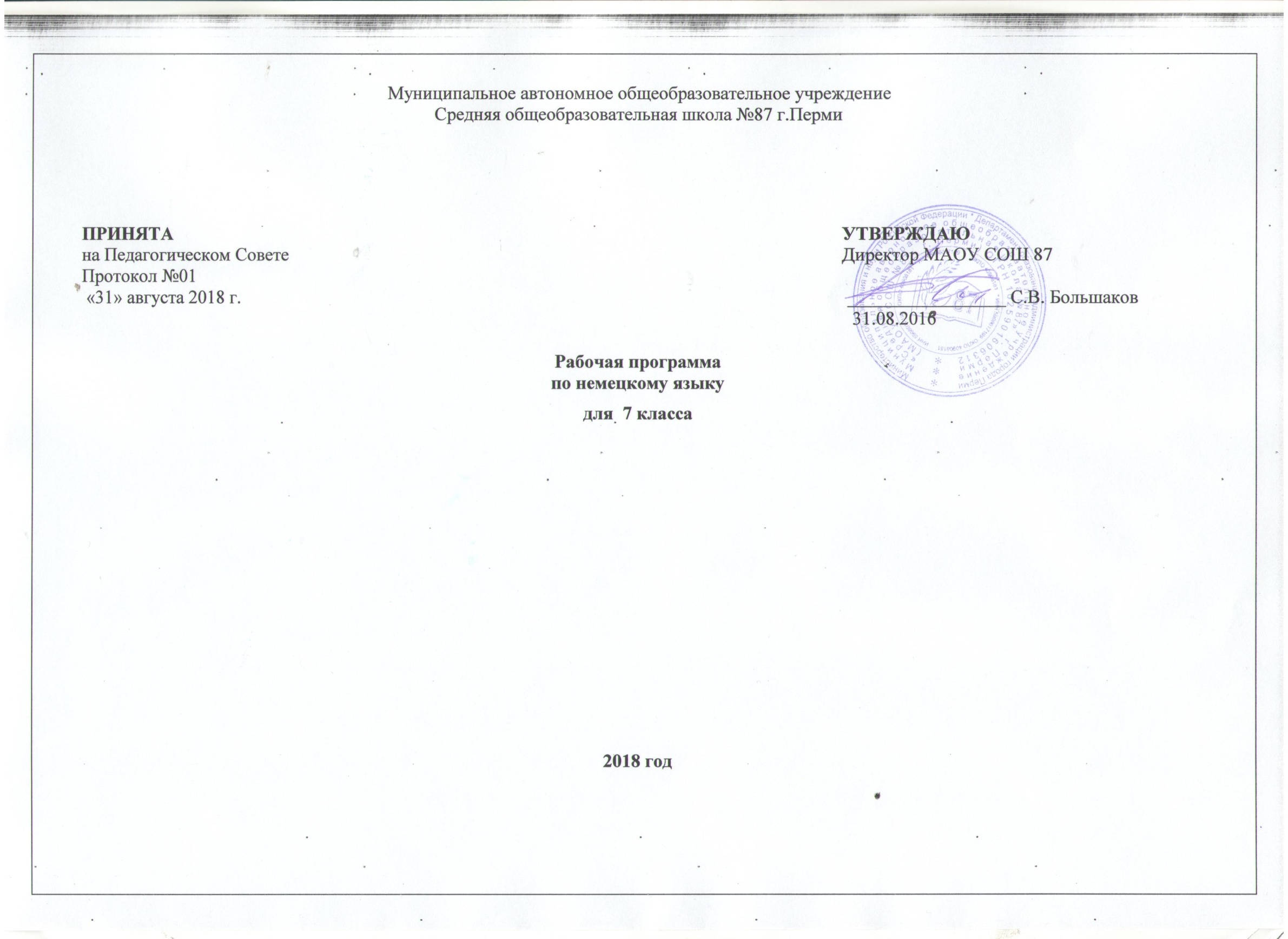 Пояснительная запискаДанная рабочая программа составлена на основе примерной программы по немецкому языку Министерства образования и науки Российской Федерации для основной школы. Учебно-методический комплект «Немецкий язык» » под ред. И.Л. Бим, А.М. Санниковой и др. для 7 класса отвечает целям и задачам обучения па данном этапе и входит в Федеральный перечень учебников на 2015-2016 учебный год.  Программа рассчитана на 3 учебных часа в неделю. Общее количество часов на изучение немецкого языка в 7 классе составит 102 часа в год.Цели курса:- овладение учащимися способностью осуществлять непосредственное общение с носителями изучаемого языка в наиболее распространенных ситуациях повседневного обучения, читать несложные, аутентичные тексты с целью извлечь информацию о странах изучаемого языка их культуры и быта, а также использовать письмо (заполнение анкеты, написание личного письма).Задачи курса: - умение осуществлять устно-речевое общение в стандартных ситуациях в рамках учебно-трудовой, бытовой, культурной сфер; в том числе умение делать краткие связные сообщения о себе, своем окружении;- обучение пониманию воспринимать на слух тексты, развивать фонематический слух, слуховую память, способность воспроизводить услышанное для формирования в памяти адекватных образов на уровне слова, словосочетания, предложения (sprechtnach…);- умение письменно оформить и передать элементарную информацию (написать личное письмо);- овладение знаниями грамматики для уровня 7 класса: Perfect, Präteritum, склонение им. сущ., предлоги с Dativ, Akk., спряжение возвратных глаголов, степени сравнения прилагательных и наречий.- понимать особенности своего мышления; - сопоставлять изучаемый язык с родным, осознавать особенности каждого;- представлять о достижениях национальной культуры в развитие общечеловеческой культуры другого народа и включать школьников в диалог культур.Результаты освоения учебного предмета:В результате изучения немецкого языка ученик должен:знать/пониматьосновные значения изученных лексических единиц;особенности структуры простых и сложных предложений изучаемого иностранного языка; интонацию различных коммуникативных типов предложений;признаки изученных грамматических явлений (видовременных форм глаголов, модальных глаголов и их эквивалентов, артиклей, существительных, степеней сравнения прилагательных и наречий, местоимений, числительных, предлогов);основные нормы речевого этикета (реплики-клише, наиболее распространенная оценочная лексика), принятые в стране изучаемого языка;роль владения иностранными языками в современном мире, особенности образа жизни, быта, культуры стран изучаемого языка (всемирно известные достопримечательности, выдающиеся люди и их вклад в мировую культуру), сходство и различия в традициях своей страны и стран изучаемого языка;Уметь: говорениеначинать, вести/поддерживать и заканчивать беседу в стандартных ситуациях общения, соблюдая нормы речевого этикета, при необходимости переспрашивая, уточняя;расспрашивать собеседника и отвечать на его вопросы, высказывая свое мнение, просьбу, отвечать на предложение собеседника согласием/отказом, опираясь на изученную тематику и усвоенный лексико-грамматический материал;рассказывать о себе, своей семье, друзьях, своих интересах и планах на будущее, сообщать краткие сведения о своем городе/селе, о своей стране и стране изучаемого языка;делать краткие сообщения, описывать события/явления (в рамках пройденных тем), передавать основное содержание, основную мысль прочитанного или услышанного, выражать свое отношение к прочитанному/услышанному, давать краткую характеристику персонажей;использовать перифраз, синонимичные средства в процессе устного общения;аудированиепонимать основное содержание кратких, несложных аутентичных прагматических текстов (прогноз погоды, программы теле/радио передач, объявления на вокзале/в аэропорту) и выделять для себя значимую информацию;понимать основное содержание несложных аутентичных текстов, относящихся к разным коммуникативным типам речи (сообщение/рассказ), уметь определить тему текста, выделить главные факты в тексте, опуская второстепенные;использовать переспрос, просьбу повторить;чтениеориентироваться в иноязычном тексте: прогнозировать его содержание по заголовку;читать аутентичные тексты разных жанров преимущественно с пониманием основного содержания (определять тему, выделять основную мысль, выделять главные факты, опуская второстепенные, устанавливать логическую последовательность основных фактов текста);читать несложные аутентичные тексты разных жанров с полным и точным пониманием, используя различные приемы смысловой переработки текста (языковую догадку, анализ, выборочный перевод), оценивать полученную информацию, выражать свое мнение;читать текст с выборочным пониманием нужной или интересующей информации; письменная речьзаполнять анкеты и формуляры;писать поздравления, личные письма с опорой на образец: расспрашивать адресата о его жизни и делах, сообщать то же о себе, выражать благодарность, просьбу, употребляя формулы речевого этикета, принятые в странах изучаемого языка.Использовать приобретенные знания и умения в практической деятельности и повседневной жизни:для социальной адаптации; достижения взаимопонимания в процессе устного и письменного общения с носителями иностранного языка, установления межличностных и межкультурных контактов в доступных пределах;для создания целостной картины полиязычного, поликультурного мира, осознания места и роли родного и изучаемого иностранного языка в этом мире;для приобщения к ценностям мировой культуры как через иноязычные источники информации, в том числе мультимедийные, так и через участие в школьных обменах, туристических поездках, молодежных форумах; для ознакомления представителей других стран с культурой своего народа; осознания себя гражданином своей страны Формирование ИКТ-компетентности обучающихся:Фиксация изображений и звуковВыпускник научится:• осуществлять фиксацию изображений и звуков в ходе процесса обсуждения, проведения эксперимента, природного процесса, фиксацию хода и результатов проектной деятельности;• учитывать смысл и содержание деятельности при организации фиксации, выделять для фиксации отдельные элементы объектов и процессов, обеспечивать качество фиксации существенных элементов;• выбирать технические средства ИКТ для фиксации изображений и звуков в соответствии с поставленной целью;• проводить обработку цифровых фотографий с использованием возможностей специальных компьютерных инструментов, создавать презентации на основе цифровых фотографий;• проводить обработку цифровых звукозаписей с использованием возможностей специальных компьютерных инструментов, проводить транскрибирование цифровых звукозаписей;• осуществлять видеосъёмку и проводить монтаж отснятого материала с использованием возможностей специальных компьютерных инструментов.Выпускник получит возможность научиться:• различать творческую и техническую фиксацию звуков и изображений;• использовать возможности ИКТ в творческой деятельности, связанной с искусством;• осуществлять трёхмерное сканирование.Создание письменных сообщенийВыпускник научится:• сканировать текст и осуществлять распознавание сканированного текста;• осуществлять редактирование и структурирование текста в соответствии с его смыслом средствами текстового редактора;• использовать средства орфографического и синтаксического контроля русского текста и текста на иностранном языке.Выпускник получит возможность научиться:• создавать текст на иностранном языке с использованием слепого десятипальцевого клавиатурного письма;• использовать компьютерные инструменты, упрощающие расшифровку аудиозаписейСоздание, восприятие и использование гипермедиасообщенийВыпускник научится:• организовывать сообщения в виде линейного или включающего ссылки представления для самостоятельного просмотра через браузер;• работать с особыми видами сообщений: диаграммами (алгоритмические, концептуальные, классификационные, организационные, родства и др.), картами (географические, хронологические) и спутниковыми фотографиями, в том числе в системах глобального позиционирования;• проводить деконструкцию сообщений, выделение в них структуры, элементов и фрагментов; • использовать при восприятии сообщений внутренние и внешние ссылки;• формулировать вопросы к сообщению, создавать краткое описание сообщения; цитировать фрагменты сообщения;• избирательно относиться к информации в окружающем информационном пространстве, отказываться от потребления ненужной информации.Выпускник получит возможность научиться:• проектировать дизайн сообщений в соответствии с задачами и средствами доставки;• понимать сообщения, используя при их восприятии внутренние и внешние ссылки, различные инструменты поиска, справочные источники (включая двуязычные).Коммуникация и социальное взаимодействиеВыпускник научится:• выступать с аудиовидеоподдержкой, включая выступление перед дистанционной аудиторией;• участвовать в обсуждении (аудиовидеофорум, текстовый форум) с использованием возможностей Интернета;• использовать возможности электронной почты для информационного обмена;• вести личный дневник (блог) с использованием возможностей Интернета;• осуществлять образовательное взаимодействие в информационном пространстве образовательного учреждения (получение и выполнение заданий, получение комментариев, совершенствование своей работы, формирование портфолио);• соблюдать нормы информационной культуры, этики и права; с уважением относиться к частной информации и информационным правам других людей.Выпускник получит возможность научиться:• взаимодействовать в социальных сетях, работать в группе над сообщением (вики);• участвовать в форумах в социальных образовательных сетях;• взаимодействовать с партнёрами с использованием возможностей Интернета (игровое и театральное взаимодействие).Виды мультимедийных работ1. Фотокомиксы2. Комиксы3. Презентации  (PowerPoint, Мультимедийнаяпоздравительнаяоткрытка)Критерии оценивания письма «5» Коммуникативная задача решена полностью, применение лексики адекватно коммуникативной задаче, грамматические ошибки либо отсутствуют, либо не препятствуют решению коммуникативной задачи «4» Коммуникативная задача решена полностью, но понимание теста незначительно затруднено наличием грамматических и/ или лексических ошибок. «3» Коммуникативная задача решена, но понимание текста затруднено наличием грубых грамматических ошибок или неадекватным употреблением лексики «2» Коммуникативная задача не решена ввиду большого количества лексико-грамматических ошибок или недостаточного объема. Критерии оценивания аудирования.    «5» Коммуникативная задача решена и при этом учащийся полностью понял содержание иноязычной речи.    «4» Коммуникативная задача решена при этом учащийся полностью понял содержание иноязычное речи, за исключением отдельных подробностей, не влияющих на понимание содержание услышанного в целом.   «3» Коммуникативная задача решена и при этом учащийся понял только основной смысл иноязычной речи. «2» Учащийся не понял смысла иноязычной речи, соответствующей программным требованиям для каждого класса.Критерии оценивания чтения.«5» Коммуникативная задача решена и при этом учащийся полностью понял и осмыслил содержание прочитанного иноязычного текста в объеме, предусмотренным заданием.«4» Коммуникативная задача решена и при этом учащийся полностью понял и осмыслил содержание иноязычного текста за исключением деталей и частностей, не влияющих на понимание этого текста. «3» Коммуникативная задача решена и при этом учащийся понял. Осмыслил главную идею прочитанного иноязычного текста в объеме, предусмотренным заданием.«2» Коммуникативная задача не решена, учащийся не понял прочитанного иноязычного текстаКритерии оценки устных развернутых ответов.     Отметка Коммуникативное Произношение Лексико- взаимодействие грамматическая правильность речи  «5» Адекватная естественная реакция на реплики собеседника. Проявляется речевая инициатива для поставленных коммуникативных задач Речь звучит в естественном темпе, учащийся не делает грубых фонетических ошибок. Лексика адекватна ситуации, редкие грамматические ошибки не мешают коммуникации.«4» Коммуникативная реакция затруднена, речь учащегося неоправданно паузирована. В отдельных словах допускаются фонетические ошибки. Общая интонация в большой степени обусловлена влиянием родного языка. Грамматические и, или лексические ошибки заметно влияют на восприятие речи учащегося.«3» Коммуникативная задача существенно затруднена, учащийся не проявляет речевой инициативы. Речь воспринимается с трудом из-за большого количества фонетических ошибок. Учащийся делает большое количество грубых грамматических и / или лексических ошибокАдаптированная рабочая учебная программа по немецкому языку для учащихся (с ограниченными возможностями здоровья/ далее - ОВЗ) составлена на основе фундаментального ядра содержания базового образования, требований к результатам общего образования, представленных в Федеральном государственном стандарте второго поколения и примерной программе по немецкому языку. В ней учитываются основные идеи и положения Образовательной программы основного общего образования. Программа построена с учетом принципов гуманизации образовательного процесса, дифференциации и индивидуализации процесса обучения в классах для детей с ОВЗ (с учетом индивидуальных особенностей обучающихся, выражающихся в недостаточной степени готовности к обучению в школе, в низком уровне сформированности психологических и психофизиологических предпосылок образовательной деятельности). Обязательной составляющей в содержании работы в классах для детей с ОВЗ является программа специально – развивающей работы. Важно обратить внимание на создание адекватных учащимся особенностей условий обучения, которые позволяющих предупредить их дезадаптации в условиях школы, не ущемляет их прав и дает возможность при успешном обучении перейти в общеобразовательный класс или, например, при смене местожительства продолжить обучение в любой другой школе.При адаптации программ основное внимание обращается на овладение детьми практическими умениями и навыками, на уменьшение объема теоретических сведений, включение отдельных тем или целых разделов в материалы для обзорного, ознакомительного или факультативного изучения.При адаптации программ основное внимание обращается на овладение детьми практическими умениями и навыками, на уменьшение объема теоретических сведений, включение отдельных тем или целых разделов в материалы для обзорного, ознакомительного или факультативного изучения.Все обучение, воспитание и развитие средствами немецкого языка для учащихся с ЗПР осуществляется в русле личностно ориентированного деятельностного системно коммуникативного (коммуникативно-когнитивного) подхода. Это означает на практике: - в центре всего педагогического процесса стоит учащийся с его возможностями, потребностями, запросами, трудностями, - овладевая немецким языком, учащихся овладевает способностью общения на этом языке; происходит это в самом процессе общения, т. е. в активном коммуникативном взаимодействии с учителем и другими учащимися; - взаимодействие учащихся с учителем и друг с другом осуществляется не хаотично, а в русле определенной системы, заложенной в УМК для базового курса обучения, которая обеспечивает, с одной стороны, системное овладение функциями общения (в частности, на основе овладения развертывающейся цепочкой речевых образцов, диалогов образцов, нацеливающих на решение определенных коммуникативных задач (КЗ) в конкретных и наиболее распространенных ситуациях общения), с другой — формирование системы языка в сознании учащихся. В результате учащиеся приобретают не только определенные иноязычные знания, навыки и умения, но и положительные сдвиги в интеллектуальном и общеречевом развитии на основе взаимодействия двух языковых систем в их сознании, решения речемыслительных задач, развития культуры общения в целом. Весь учебно-воспитательный процесс ориентирован на формирование коммуникативной компетенции, причем ее формирование представляет собой неуклонный подъем для учащихся с ЗПР по ступеням, которые условно можно выделить на каждом уровне коммуникативной компетенции, а именно: Составить рассказ с помощью лексико- грамматических опор и подстановочных упражненийПервый уровень — начальная коммуникативная компетенция — низшая ступень (1); промежуточная (2); верхняя (3). Второй уровень — элементарная коммуникативная компетенция — низшая ступень (1); промежуточная (2); верхняя (3). Третий уровень — продвинутая коммуникативная компетенция — низшая ступень (1); промежуточная (2); верхняя (3). У каждого учащегося с ЗПР свой темп продвижения по этим ступеням, поэтому осуществляется дифференцированный подход к учащимся, постоянно помогая подтягиваться одним и стимулируя более быстрое продвижение других. Успешность этого процесса зависит от создания мотивов учения, содействия развитию самостоятельности и самодеятельности учащихся, побуждения их к само и взаимообучению, в организации индивидуальной, парной и групповой работы.Третий уровень- Последняя особенно эффективна при условии, что каждый учащийся выполняет в группе свою функцию, решает посильную для него задачу, обращаясь, если необходимо, за помощью к другим членам группы.Оценка качества индивидуальных образовательных достижений, обучающихся с ОВЗЧтениеПри оценивании навыков чтения детей с ОВЗ не учитываются некоторые фонетические и интонационные ошибки, темп чтения. Объѐм текста может быть сокращѐн на 1/3 – 1/2 в зависимости от структуры речевого дефекта. Понимание речи на слух (аудирование): Оценка «5» ставится ученику, который понял основные факты, сумел выделить необходимую информацию, догадался о значении части незнакомых слов по контексту, сумел использовать информацию для решения поставленной коммуникативной задачи. Оценка «4» ставится ученику, который понял не все основные факты. При решении коммуникативной задачи он использовал только 2/3 информации. Оценка «3» свидетельствует, что ученик понял только 50 % текста. Отдельные факты понял неправильно. Не сумел полностью решить поставленную перед ним коммуникативную задачу. Оценка «2»Для детей с ОВЗ оценка «2» за аудирование не является обязательной и может не выставляться в журнал. Задания на аудирование выполняются только в целях коррекционно-развивающего обучения. АудированиеПонимание речи на слух (аудирование): Оценка «5» ставится ученику, который понял основные факты, сумел выделить необходимую информацию, догадался о значении части незнакомых слов по контексту, сумел использовать информацию для решения поставленной коммуникативной задачи. Оценка «4» ставится ученику, который понял не все основные факты. При решении коммуникативной задачи он использовал только 1\3 информации. Оценка «3» свидетельствует, что ученик понял только 50 % текста. Отдельные факты понял неправильно. Не сумел полностью решить поставленную перед ним коммуникативную задачу. Оценка «2». Для детей с ОВЗ оценка за аудирование не является обязательной и может не выставляться в журнал. Задания на аудирование выполняются только в целях коррекционно-развивающего обучения.Говорение:Основными критериями оценки умений говорения следует считать: – соответствие теме, – достаточный объем высказывания, – разнообразие языковых средств и т. п., – ошибки целесообразно рассматривать как дополнительный критерий. Для детей с ОВЗ объѐм речевого высказывания может быть сокращѐн на 1/3 – 1/2 в зависимости от структуры речевого дефекта. При выставлении оценки не учитываются некоторые фонетические и интонационные ошибки, темп речи. Оценивание письменной речи обучающихся: Оценка «5» Коммуникативная задача решена, соблюдены основные правила оформления текста, очень незначительное количество орфографических и лексикограмматических погрешностей. Логичное и последовательное изложение материала с делением текста на абзацы, не мешающих пониманию текста. Правильное использование различных средств передачи логической связи между отдельными частями текста. Богатый словарный запас. Оценка «4» Коммуникативная задача решена, но имеются лексико-грамматические и орфографические погрешности, не препятствующие пониманию. Мысли изложены в основном логично. Допустимы отдельные недостатки при делении текста на абзацы и при использовании средств передачи логической связи между отдельными частями. Достаточный словарный запас. Оценка «3» Коммуникативная задача решена, но есть лексико-грамматические, орфографические, пунктуационные погрешности, препятствующие пониманию текста. Мысли не всегда изложены логично. Деление текста на абзацы недостаточно последовательно или вообще отсутствует. Ошибки в использовании средств передачи логической связи между отдельными частями текста. Запас слов ограничен, не всегда соблюдаются нормы иностранного языка. Оценка «2» При оценивании навыков письма детей с ОВЗ дисграфические ошибки учитываются как одна. Объѐм письменного задания может быть сокращѐн на 1/3 – 1/2 в зависимости от структуры речевого дефекта. Выполнение тестовых заданий оценивается по следующей схеме –50 - 75% работы «3»; -76 - 90% работы «4»; -91-100% работы «5». Количество заданий для детей с ОВЗ может быть сокращено на 1/3 – 1/2 в зависимости от структуры речевого дефекта при сохранении действующих норм оценивания.Учебно-методическое обеспечениеСписок литературы для учителя:Немецкий язык. 7 класс: поурочные планы по учебнику И. Л. Бим, Л. М. Санниковой и др. \ авт. – сост. О. В. Лемякина. – Волгоград: Учитель,грамматика (Л.Н.Яковлева, М.С. Лукьянчикова)И. Л. Бим. Аудиокурс к учебнику. – М.: Просвещение, 2011. (электронный вариант)Интернет ресурсы:    http://www.deutschlernreise.de (Online-Reise durch Deutschland)http://www.lernnetz.net/default.htmhttp://ingeb.org/kinderli.html (deutsche Kinderlieder mit Noten, Text, Melodie)http://www.audio-lingua.eu/ Lang=de (mehr als 150 Hörtexte)http://www.eduweb.vic.gov.au/languagesonline/german/german.htm (Online-Übungen für die Grundschule)http://www.kinderreimseite.de (Kinderreime und Lieder)Список литературы для ученика-  учебник „Deutsch“Klasse 7 И. Л. Бим,Л.В. Садомова. Москва «Просвещение» 2009гНемецко-русский словарьОценочные средства:Дьячкова Е. Контрольные и проверочные работы по немецкому языку. 7-9 кл: Метод пособие. – 3-е изд. – М.: Дрофа, 2011Семенцова- Контрольные и проверочные работы по немецкому языку для 7 класса к учебнику И.Л.Бим 2006г.Nsportal.ru Контрольные работы по немецкому языкуКАЛЕНДАРНО-ТЕМАТИЧЕСКОЕ ПЛАНИРОВАНИЕ 7-й класс№Тема урокаКол-во часовТип урокаЭлементы содержанияЭлементы содержанияЭлементы содержанияПланируемые результаты.Дом.заданиеВид контроля№Тема урокаКол-во часовТип урокаЭлементы содержанияЭлементы содержанияЭлементы содержанияПланируемые результаты.Дом.заданиеВид контроляКак прекрасно было лето?1-6 урокиКак прекрасно было лето?1-6 урокиКак прекрасно было лето?1-6 урокиКак прекрасно было лето?1-6 урокиКак прекрасно было лето?1-6 урокиКак прекрасно было лето?1-6 урокиКак прекрасно было лето?1-6 урокиКак прекрасно было лето?1-6 урокиКак прекрасно было лето?1-6 урокиКак прекрасно было лето?1-6 урокиЛексикаГрамматикаЛингво-странове-дениеЛичностные, предметные, Метапредметные.1-3.После летних каникул3ВводныеErklaren, berichten, erzahlen, объяснить разницу их употребленияDer Süden, der Norden, der Westen der Osten, die Grenze, Servus! sich erholen, Прямой порядок слов, обратный порядок слов в предложении, рамочная конструкцияПовторение временных форм: Ргäsens,Perfekt, Präteritum. Порядковые числительныеПознакомиться с именами выдающихся людей: RobertKoch, AlbertEinstein, MaxPlank, FerdinandvonZeppelinформирование дружелюбного и толерантного отношения к проявлениям иной культуры, уважения к личности, ценностям семьи;совершенствование коммуникативной и общей культуры, совершенствование приобретённых иноязычных коммуникативных умений в говорении, аудировании, чтении, письменной речи и языковых навыковСлова, стр 4 упр 6; карточки;стр 14 упр 20 (учить)Контроль диалогической речи. Правильное грамматическое оформление речи.Проверка навыков и умения связного монологического высказывания по теме «Как я провел свои летние каникулы».Правильноеоформление письма ДРУГУПосле летних каникул3ВводныеErklaren, berichten, erzahlen, объяснить разницу их употребленияDer Süden, der Norden, der Westen der Osten, die Grenze, Servus! sich erholen, Прямой порядок слов, обратный порядок слов в предложении, рамочная конструкцияПовторение временных форм: Ргäsens,Perfekt, Präteritum. Порядковые числительныеПознакомиться с именами выдающихся людей: RobertKoch, AlbertEinstein, MaxPlank, FerdinandvonZeppelinформирование дружелюбного и толерантного отношения к проявлениям иной культуры, уважения к личности, ценностям семьи;совершенствование коммуникативной и общей культуры, совершенствование приобретённых иноязычных коммуникативных умений в говорении, аудировании, чтении, письменной речи и языковых навыковСлова, стр 4 упр 6; карточки;стр 14 упр 20 (учить)Контроль диалогической речи. Правильное грамматическое оформление речи.Проверка навыков и умения связного монологического высказывания по теме «Как я провел свои летние каникулы».Правильноеоформление письма ДРУГУ4-6Мы читаем и получаем информациюМы читаем и получаем информациюМы читаем и получаем информациюМы читаем и получаем информацию33Урок развития навыков чтенияDer Wald, der Fluss, der Berg, das Feld, das Meer, der See, das Tal, das Gras, die Wiese, die Gegend, der Ort, das DingDer Wald, der Fluss, der Berg, das Feld, das Meer, der See, das Tal, das Gras, die Wiese, die Gegend, der Ort, das DingУпотребление инфинитивного оборота после глаголов raten, empfehlen, vorschlagen, bittenУпотребление инфинитивного оборота после глаголов raten, empfehlen, vorschlagen, bittenУпотребление инфинитивного оборота после глаголов raten, empfehlen, vorschlagen, bittenУпотребление инфинитивного оборота после глаголов raten, empfehlen, vorschlagen, bittenУпотребление инфинитивного оборота после глаголов raten, empfehlen, vorschlagen, bittenМнение немецких школьников о родине по материалам журнала «Juma»Мнение немецких школьников о родине по материалам журнала «Juma»Мнение немецких школьников о родине по материалам журнала «Juma»Мнение немецких школьников о родине по материалам журнала «Juma»Мнение немецких школьников о родине по материалам журнала «Juma»осознание себя гражданином своей страны и мираосознание себя гражданином своей страны и мираосознание себя гражданином своей страны и мираосознание себя гражданином своей страны и мирасловасловасловасловаРодина. Что она означает для нас?    16ч. + 1 резервРодина. Что она означает для нас?    16ч. + 1 резервРодина. Что она означает для нас?    16ч. + 1 резервРодина. Что она означает для нас?    16ч. + 1 резервРодина. Что она означает для нас?    16ч. + 1 резервРодина. Что она означает для нас?    16ч. + 1 резервРодина. Что она означает для нас?    16ч. + 1 резервРодина. Что она означает для нас?    16ч. + 1 резервРодина. Что она означает для нас?    16ч. + 1 резервРодина. Что она означает для нас?    16ч. + 1 резервРодина. Что она означает для нас?    16ч. + 1 резервРодина. Что она означает для нас?    16ч. + 1 резервРодина. Что она означает для нас?    16ч. + 1 резервРодина. Что она означает для нас?    16ч. + 1 резервРодина. Что она означает для нас?    16ч. + 1 резервРодина. Что она означает для нас?    16ч. + 1 резервРодина. Что она означает для нас?    16ч. + 1 резервРодина. Что она означает для нас?    16ч. + 1 резервРодина. Что она означает для нас?    16ч. + 1 резервРодина. Что она означает для нас?    16ч. + 1 резервРодина. Что она означает для нас?    16ч. + 1 резервРодина. Что она означает для нас?    16ч. + 1 резервРодина. Что она означает для нас?    16ч. + 1 резервРодина. Что она означает для нас?    16ч. + 1 резервРодина. Что она означает для нас?    16ч. + 1 резервРодина. Что она означает для нас?    16ч. + 1 резервРодина. Что она означает для нас?    16ч. + 1 резервРодина. Что она означает для нас?    16ч. + 1 резервРодина. Что она означает для нас?    16ч. + 1 резерв7-87-87-81-2Что учишь, то и знаешь.1-2Что учишь, то и знаешь.22Комб.Die Heimat, geboren sein, aufwachsen malerisch, sich fühlen, die Baume pflanzen und pflegeDie Heimat, geboren sein, aufwachsen malerisch, sich fühlen, die Baume pflanzen und pflegeСведения об Австрии и ШвейцарииСведения об Австрии и Швейцарииосознание себя гражданином своей страны и мираосознание себя гражданином своей страны и мираосознание себя гражданином своей страны и мираосознание себя гражданином своей страны и мираосознание себя гражданином своей страны и мираосознание себя гражданином своей страны и мираосознание себя гражданином своей страны и мираСтр 30 упр 7в; стр 32-33 упр 14, 15, словаСтр 30 упр 7в; стр 32-33 упр 14, 15, словаСтр 30 упр 7в; стр 32-33 упр 14, 15, словаСтр 30 упр 7в; стр 32-33 упр 14, 15, словаСловарный диктант, уметь давать развернутый ответ на вопрос «Что значит для тебя Родина?»Словарный диктант, уметь давать развернутый ответ на вопрос «Что значит для тебя Родина?»Словарный диктант, уметь давать развернутый ответ на вопрос «Что значит для тебя Родина?»Словарный диктант, уметь давать развернутый ответ на вопрос «Что значит для тебя Родина?»Словарный диктант, уметь давать развернутый ответ на вопрос «Что значит для тебя Родина?»Словарный диктант, уметь давать развернутый ответ на вопрос «Что значит для тебя Родина?»9993Давай поговорим!3Давай поговорим!11КомбGemein-sam, der Unter-schied, der Begriff, Stattfinden, wohl, die Einheit, der Frieden, die UnionGemein-sam, der Unter-schied, der Begriff, Stattfinden, wohl, die Einheit, der Frieden, die UnionНовые правила орфографии в новой лексикеНовые правила орфографии в новой лексикеНовые правила орфографии в новой лексикеНовые правила орфографии в новой лексикеНовые правила орфографии в новой лексикеИнформация об объединении Европы и значении Евросоюза для людейИнформация об объединении Европы и значении Евросоюза для людейготовность отстаивать национальные и общечеловеческие (гуманистические, демократические) ценности, свою гражданскую позицию.готовность отстаивать национальные и общечеловеческие (гуманистические, демократические) ценности, свою гражданскую позицию.готовность отстаивать национальные и общечеловеческие (гуманистические, демократические) ценности, свою гражданскую позицию.готовность отстаивать национальные и общечеловеческие (гуманистические, демократические) ценности, свою гражданскую позицию.готовность отстаивать национальные и общечеловеческие (гуманистические, демократические) ценности, свою гражданскую позицию.готовность отстаивать национальные и общечеловеческие (гуманистические, демократические) ценности, свою гражданскую позицию.готовность отстаивать национальные и общечеловеческие (гуманистические, демократические) ценности, свою гражданскую позицию.Слова Слова Слова Слова Работа с лексико-грамматическимикарточкамиРабота с лексико-грамматическимикарточкамиРабота с лексико-грамматическимикарточкамиРабота с лексико-грамматическимикарточкамиРабота с лексико-грамматическимикарточкамиРабота с лексико-грамматическимикарточками1010104 слушаем.4 слушаем.11Урок ау-дированияVor der Tür hocken, die Mauer, der FriedhofVor der Tür hocken, die Mauer, der Friedhofприобретение таких качеств. Как воля, целеустремлённость, креативность, эмпатия, трудолюбие, дисциплинированностьприобретение таких качеств. Как воля, целеустремлённость, креативность, эмпатия, трудолюбие, дисциплинированностьприобретение таких качеств. Как воля, целеустремлённость, креативность, эмпатия, трудолюбие, дисциплинированностьприобретение таких качеств. Как воля, целеустремлённость, креативность, эмпатия, трудолюбие, дисциплинированностьприобретение таких качеств. Как воля, целеустремлённость, креативность, эмпатия, трудолюбие, дисциплинированностьприобретение таких качеств. Как воля, целеустремлённость, креативность, эмпатия, трудолюбие, дисциплинированностьприобретение таких качеств. Как воля, целеустремлённость, креативность, эмпатия, трудолюбие, дисциплинированностьСтр 37 упр 6, словаСтр 37 упр 6, словаСтр 37 упр 6, словаСтр 37 упр 6, словаТест на проверку понимания прослушанного текстаТест на проверку понимания прослушанного текстаТест на проверку понимания прослушанного текстаТест на проверку понимания прослушанного текстаТест на проверку понимания прослушанного текстаТест на проверку понимания прослушанного текста11-1211-1211-125-6Мы работаем над грамматикой.5-6Мы работаем над грамматикой.22Грамма-тико-ориен-тиро-ванные уроки. Закрепление, практикумИзученная тематическая лексикаИзученная тематическая лексикаСклонение имен прилагательных. Побудительные предложения типа: Gehen wir!Склонение имен прилагательных. Побудительные предложения типа: Gehen wir!Склонение имен прилагательных. Побудительные предложения типа: Gehen wir!Склонение имен прилагательных. Побудительные предложения типа: Gehen wir!Склонение имен прилагательных. Побудительные предложения типа: Gehen wir!совершенствование коммуникативной и общей культуры, совершенствование приобретённых иноязычных коммуникативных умений в говорении, аудировании, чтении, письменной речи и языковых навыковсовершенствование коммуникативной и общей культуры, совершенствование приобретённых иноязычных коммуникативных умений в говорении, аудировании, чтении, письменной речи и языковых навыковсовершенствование коммуникативной и общей культуры, совершенствование приобретённых иноязычных коммуникативных умений в говорении, аудировании, чтении, письменной речи и языковых навыковсовершенствование коммуникативной и общей культуры, совершенствование приобретённых иноязычных коммуникативных умений в говорении, аудировании, чтении, письменной речи и языковых навыковсовершенствование коммуникативной и общей культуры, совершенствование приобретённых иноязычных коммуникативных умений в говорении, аудировании, чтении, письменной речи и языковых навыковсовершенствование коммуникативной и общей культуры, совершенствование приобретённых иноязычных коммуникативных умений в говорении, аудировании, чтении, письменной речи и языковых навыковсовершенствование коммуникативной и общей культуры, совершенствование приобретённых иноязычных коммуникативных умений в говорении, аудировании, чтении, письменной речи и языковых навыковСлова, правила.Слова, правила.Слова, правила.Слова, правила.Контроль ЗУНКонтроль ЗУНКонтроль ЗУНКонтроль ЗУНКонтроль ЗУНКонтроль ЗУН1313137Самостоятельная работа по теме «Склонение имен прилагательных».7Самостоятельная работа по теме «Склонение имен прилагательных».11Урок контроляЛексикаЛексикаСклонение имен прилагательных. Побудительные предложения типа: Gehen wir!Склонение имен прилагательных. Побудительные предложения типа: Gehen wir!Склонение имен прилагательных. Побудительные предложения типа: Gehen wir!Склонение имен прилагательных. Побудительные предложения типа: Gehen wir!Склонение имен прилагательных. Побудительные предложения типа: Gehen wir!совершенствование коммуникативной и общей культуры, совершенствование приобретённых иноязычных коммуникативных умений в говорении, аудировании, чтении, письменной речи и языковых навыковсовершенствование коммуникативной и общей культуры, совершенствование приобретённых иноязычных коммуникативных умений в говорении, аудировании, чтении, письменной речи и языковых навыковсовершенствование коммуникативной и общей культуры, совершенствование приобретённых иноязычных коммуникативных умений в говорении, аудировании, чтении, письменной речи и языковых навыковсовершенствование коммуникативной и общей культуры, совершенствование приобретённых иноязычных коммуникативных умений в говорении, аудировании, чтении, письменной речи и языковых навыковсовершенствование коммуникативной и общей культуры, совершенствование приобретённых иноязычных коммуникативных умений в говорении, аудировании, чтении, письменной речи и языковых навыковсовершенствование коммуникативной и общей культуры, совершенствование приобретённых иноязычных коммуникативных умений в говорении, аудировании, чтении, письменной речи и языковых навыковсовершенствование коммуникативной и общей культуры, совершенствование приобретённых иноязычных коммуникативных умений в говорении, аудировании, чтении, письменной речи и языковых навыковСлова, правилаСлова, правилаСлова, правилаСлова, правилаКонтроль ЗУНКонтроль ЗУНКонтроль ЗУНКонтроль ЗУНКонтроль ЗУНКонтроль ЗУН14.14.14.8Проверим, что мы знаем и умеем.8Проверим, что мы знаем и умеем.11ОбобщающийИзученная лексика.Изученная лексика.совершенствование коммуникативной и общей культуры, совершенствование приобретённых иноязычных коммуникативных умений в говорении, аудировании, чтении, письменной речи и языковых навыков.совершенствование коммуникативной и общей культуры, совершенствование приобретённых иноязычных коммуникативных умений в говорении, аудировании, чтении, письменной речи и языковых навыков.совершенствование коммуникативной и общей культуры, совершенствование приобретённых иноязычных коммуникативных умений в говорении, аудировании, чтении, письменной речи и языковых навыков.совершенствование коммуникативной и общей культуры, совершенствование приобретённых иноязычных коммуникативных умений в говорении, аудировании, чтении, письменной речи и языковых навыков.совершенствование коммуникативной и общей культуры, совершенствование приобретённых иноязычных коммуникативных умений в говорении, аудировании, чтении, письменной речи и языковых навыков.совершенствование коммуникативной и общей культуры, совершенствование приобретённых иноязычных коммуникативных умений в говорении, аудировании, чтении, письменной речи и языковых навыков.совершенствование коммуникативной и общей культуры, совершенствование приобретённых иноязычных коммуникативных умений в говорении, аудировании, чтении, письменной речи и языковых навыков.Стр 44 упр 7, слова, правило.Стр 44 упр 7, слова, правило.Стр 44 упр 7, слова, правило.Стр 44 упр 7, слова, правило.Уметь заполнять лексико-граммати-ческие карточкиУметь заполнять лексико-граммати-ческие карточкиУметь заполнять лексико-граммати-ческие карточкиУметь заполнять лексико-граммати-ческие карточкиУметь заполнять лексико-граммати-ческие карточкиУметь заполнять лексико-граммати-ческие карточки1515159Повторение по теме «Родина».9Повторение по теме «Родина».11Систематизация и повторение языкового и речевого материала.Изученная лексика.Изученная лексика.Изученный грамматический материал.Изученный грамматический материал.Изученный грамматический материал.Изученный грамматический материал.Изученный грамматический материал.готовность отстаивать национальные и общечеловеческие (гуманистические, демократические) ценности, свою гражданскую позицию.готовность отстаивать национальные и общечеловеческие (гуманистические, демократические) ценности, свою гражданскую позицию.готовность отстаивать национальные и общечеловеческие (гуманистические, демократические) ценности, свою гражданскую позицию.готовность отстаивать национальные и общечеловеческие (гуманистические, демократические) ценности, свою гражданскую позицию.готовность отстаивать национальные и общечеловеческие (гуманистические, демократические) ценности, свою гражданскую позицию.готовность отстаивать национальные и общечеловеческие (гуманистические, демократические) ценности, свою гражданскую позицию.готовность отстаивать национальные и общечеловеческие (гуманистические, демократические) ценности, свою гражданскую позицию.Стр 43 упр 1, слова, правило.Стр 43 упр 1, слова, правило.Стр 43 упр 1, слова, правило.Стр 43 упр 1, слова, правило.16.16.16.10Контрольная работа по теме «Что мы зовем Родиной?» (№1)10Контрольная работа по теме «Что мы зовем Родиной?» (№1)11Урок контроляИзученная лексика.Изученная лексика.Изученный грамматический материал.Изученный грамматический материал.Изученный грамматический материал.Изученный грамматический материал.Изученный грамматический материал.Использовать изученный лексико-грамматический материал при решении различных коммуникативных задач.Использовать изученный лексико-грамматический материал при решении различных коммуникативных задач.Использовать изученный лексико-грамматический материал при решении различных коммуникативных задач.Использовать изученный лексико-грамматический материал при решении различных коммуникативных задач.Использовать изученный лексико-грамматический материал при решении различных коммуникативных задач.Использовать изученный лексико-грамматический материал при решении различных коммуникативных задач.Использовать изученный лексико-грамматический материал при решении различных коммуникативных задач.Слова, темаСлова, темаСлова, темаСлова, темаК/рК/рК/рК/рК/рК/р17.17.17.11Изучать немецкий язык -знакомиться со страной и людьми.11Изучать немецкий язык -знакомиться со страной и людьми.11Урок информативно-обучающий.Изученная лексика.Изученная лексика.Изученный грамматический материал.Изученный грамматический материал.Изученный грамматический материал.Изученный грамматический материал.Изученный грамматический материал.совершенствование коммуникативной и общей культуры, совершенствование приобретённых иноязычных коммуникативных умений в говорении, аудировании, чтении, письменной речи и языковых навыковсовершенствование коммуникативной и общей культуры, совершенствование приобретённых иноязычных коммуникативных умений в говорении, аудировании, чтении, письменной речи и языковых навыковсовершенствование коммуникативной и общей культуры, совершенствование приобретённых иноязычных коммуникативных умений в говорении, аудировании, чтении, письменной речи и языковых навыковсовершенствование коммуникативной и общей культуры, совершенствование приобретённых иноязычных коммуникативных умений в говорении, аудировании, чтении, письменной речи и языковых навыковсовершенствование коммуникативной и общей культуры, совершенствование приобретённых иноязычных коммуникативных умений в говорении, аудировании, чтении, письменной речи и языковых навыковсовершенствование коммуникативной и общей культуры, совершенствование приобретённых иноязычных коммуникативных умений в говорении, аудировании, чтении, письменной речи и языковых навыковсовершенствование коммуникативной и общей культуры, совершенствование приобретённых иноязычных коммуникативных умений в говорении, аудировании, чтении, письменной речи и языковых навыковСлова, темаСлова, темаСлова, темаСлова, темаВопросы к тексту.Вопросы к тексту.Вопросы к тексту.Вопросы к тексту.Вопросы к тексту.Вопросы к тексту.18-2018-2018-2012-14Мы читаем и получаем информацию.12-14Мы читаем и получаем информацию.33Комб.Hell, dunkel, die Mauer, der Brunnen. Повторение известной лексики по темеHell, dunkel, die Mauer, der Brunnen. Повторение известной лексики по темеИнформация о городах в немецкоговорящих странах, их достопримечательностяхИнформация о городах в немецкоговорящих странах, их достопримечательностяхОриентируются на ценности учебной деятельности, на наличие познавательных интересов и учебных мотивов; проявляют интерес к учебной деятельности.Ориентируются на ценности учебной деятельности, на наличие познавательных интересов и учебных мотивов; проявляют интерес к учебной деятельности.Ориентируются на ценности учебной деятельности, на наличие познавательных интересов и учебных мотивов; проявляют интерес к учебной деятельности.Ориентируются на ценности учебной деятельности, на наличие познавательных интересов и учебных мотивов; проявляют интерес к учебной деятельности.Ориентируются на ценности учебной деятельности, на наличие познавательных интересов и учебных мотивов; проявляют интерес к учебной деятельности.Ориентируются на ценности учебной деятельности, на наличие познавательных интересов и учебных мотивов; проявляют интерес к учебной деятельности.Ориентируются на ценности учебной деятельности, на наличие познавательных интересов и учебных мотивов; проявляют интерес к учебной деятельности.Стр 50 упр 4с; Стр 54-55 упр 6в;Стр 60-61 упр 10,11;словаСтр 50 упр 4с; Стр 54-55 упр 6в;Стр 60-61 упр 10,11;словаСтр 50 упр 4с; Стр 54-55 упр 6в;Стр 60-61 упр 10,11;словаСтр 50 упр 4с; Стр 54-55 упр 6в;Стр 60-61 упр 10,11;словаОтветить на вопросы к прочитанному текстуОтветить на вопросы к прочитанному текстуОтветить на вопросы к прочитанному текстуОтветить на вопросы к прочитанному текстуОтветить на вопросы к прочитанному текстуОтветить на вопросы к прочитанному тексту21212115Что учишь, то и знаешь.15Что учишь, то и знаешь.11Инфор-мацион-но-ознако-митель-ный урокDer Palast, die Messe, wurde... gegründet, man nennt, die GemäldegalerieDer Palast, die Messe, wurde... gegründet, man nennt, die GemäldegalerieИнформация о городах в немецкоговорящих странах, их достопримечательностяхИнформация о городах в немецкоговорящих странах, их достопримечательностяхОсознают роль языка и речи в жизни людей; выражают свои эмоции по поводу услышанного; примеряют на себя роль социально активной, мобильной, толерантной и адаптивной личности; понимают значение знаний для человека и принимают его.Осознают роль языка и речи в жизни людей; выражают свои эмоции по поводу услышанного; примеряют на себя роль социально активной, мобильной, толерантной и адаптивной личности; понимают значение знаний для человека и принимают его.Осознают роль языка и речи в жизни людей; выражают свои эмоции по поводу услышанного; примеряют на себя роль социально активной, мобильной, толерантной и адаптивной личности; понимают значение знаний для человека и принимают его.Осознают роль языка и речи в жизни людей; выражают свои эмоции по поводу услышанного; примеряют на себя роль социально активной, мобильной, толерантной и адаптивной личности; понимают значение знаний для человека и принимают его.Осознают роль языка и речи в жизни людей; выражают свои эмоции по поводу услышанного; примеряют на себя роль социально активной, мобильной, толерантной и адаптивной личности; понимают значение знаний для человека и принимают его.Осознают роль языка и речи в жизни людей; выражают свои эмоции по поводу услышанного; примеряют на себя роль социально активной, мобильной, толерантной и адаптивной личности; понимают значение знаний для человека и принимают его.Осознают роль языка и речи в жизни людей; выражают свои эмоции по поводу услышанного; примеряют на себя роль социально активной, мобильной, толерантной и адаптивной личности; понимают значение знаний для человека и принимают его.Стр 64 упр 8, словаСтр 64 упр 8, словаСтр 64 упр 8, словаСтр 64 упр 8, словаОбмениваться информацией по прочитанномуОбмениваться информацией по прочитанномуОбмениваться информацией по прочитанномуОбмениваться информацией по прочитанномуОбмениваться информацией по прочитанномуОбмениваться информацией по прочитанному22-2322-2322-2316-17Грамматика: неопределенно-личное местоимение ман.16-17Грамматика: неопределенно-личное местоимение ман. 2 2Комб.Изученная лексика.Изученная лексика.Неопределенно-личное местоимение manНеопределенно-личное местоимение manНеопределенно-личное местоимение manНеопределенно-личное местоимение manНеопределенно-личное местоимение manОсознают роль языка и речи в жизни людей; выражают свои эмоции по поводу услышанного; примеряют на себя роль социально активной, мобильной, толерантной и адаптивной личности; понимают значение знаний для человека и принимают его.Осознают роль языка и речи в жизни людей; выражают свои эмоции по поводу услышанного; примеряют на себя роль социально активной, мобильной, толерантной и адаптивной личности; понимают значение знаний для человека и принимают его.Осознают роль языка и речи в жизни людей; выражают свои эмоции по поводу услышанного; примеряют на себя роль социально активной, мобильной, толерантной и адаптивной личности; понимают значение знаний для человека и принимают его.Осознают роль языка и речи в жизни людей; выражают свои эмоции по поводу услышанного; примеряют на себя роль социально активной, мобильной, толерантной и адаптивной личности; понимают значение знаний для человека и принимают его.Осознают роль языка и речи в жизни людей; выражают свои эмоции по поводу услышанного; примеряют на себя роль социально активной, мобильной, толерантной и адаптивной личности; понимают значение знаний для человека и принимают его.Осознают роль языка и речи в жизни людей; выражают свои эмоции по поводу услышанного; примеряют на себя роль социально активной, мобильной, толерантной и адаптивной личности; понимают значение знаний для человека и принимают его.Осознают роль языка и речи в жизни людей; выражают свои эмоции по поводу услышанного; примеряют на себя роль социально активной, мобильной, толерантной и адаптивной личности; понимают значение знаний для человека и принимают его.Стр 66 упр 4а, слова, правило.Стр 66 упр 4а, слова, правило.Стр 66 упр 4а, слова, правило.Стр 66 упр 4а, слова, правило.Словарный диктантСловарный диктантСловарный диктантСловарный диктантСловарный диктантСловарный диктант24-2524-2524-25Грамматика: сложносочиненные предложения.Грамматика: сложносочиненные предложения.22Урок формирования грамматических навыковИзученная лексика.Изученная лексика.Неопределенно-личное местоимение man, порядок слов в сложносочиненном предложенииНеопределенно-личное местоимение man, порядок слов в сложносочиненном предложенииНеопределенно-личное местоимение man, порядок слов в сложносочиненном предложенииНеопределенно-личное местоимение man, порядок слов в сложносочиненном предложенииНеопределенно-личное местоимение man, порядок слов в сложносочиненном предложенииОсознают роль языка и речи в жизни людей; выражают свои эмоции по поводу услышанного; примеряют на себя роль социально активной, мобильной, толерантной и адаптивной личности; понимают значение знаний для человека и принимают его.Осознают роль языка и речи в жизни людей; выражают свои эмоции по поводу услышанного; примеряют на себя роль социально активной, мобильной, толерантной и адаптивной личности; понимают значение знаний для человека и принимают его.Осознают роль языка и речи в жизни людей; выражают свои эмоции по поводу услышанного; примеряют на себя роль социально активной, мобильной, толерантной и адаптивной личности; понимают значение знаний для человека и принимают его.Осознают роль языка и речи в жизни людей; выражают свои эмоции по поводу услышанного; примеряют на себя роль социально активной, мобильной, толерантной и адаптивной личности; понимают значение знаний для человека и принимают его.Осознают роль языка и речи в жизни людей; выражают свои эмоции по поводу услышанного; примеряют на себя роль социально активной, мобильной, толерантной и адаптивной личности; понимают значение знаний для человека и принимают его.Осознают роль языка и речи в жизни людей; выражают свои эмоции по поводу услышанного; примеряют на себя роль социально активной, мобильной, толерантной и адаптивной личности; понимают значение знаний для человека и принимают его.Осознают роль языка и речи в жизни людей; выражают свои эмоции по поводу услышанного; примеряют на себя роль социально активной, мобильной, толерантной и адаптивной личности; понимают значение знаний для человека и принимают его.Слова, карточки, задания по методичкам индивидуальные.Слова, карточки, задания по методичкам индивидуальные.Слова, карточки, задания по методичкам индивидуальные.Слова, карточки, задания по методичкам индивидуальные.Составить лексико-граммати-ческие карточки «Was fallt dir dazu ein?» для пов-ния достопримечательностей немецких городовСоставить лексико-граммати-ческие карточки «Was fallt dir dazu ein?» для пов-ния достопримечательностей немецких городовСоставить лексико-граммати-ческие карточки «Was fallt dir dazu ein?» для пов-ния достопримечательностей немецких городовСоставить лексико-граммати-ческие карточки «Was fallt dir dazu ein?» для пов-ния достопримечательностей немецких городовСоставить лексико-граммати-ческие карточки «Was fallt dir dazu ein?» для пов-ния достопримечательностей немецких городовСоставить лексико-граммати-ческие карточки «Was fallt dir dazu ein?» для пов-ния достопримечательностей немецких городов26.26.26.Мы слушаем.Мы слушаем. 1 1Урок аудированияEin ausgehendes Gebiet, das Gewässer, trennen, abteilen, die Toleranz, zerlegen, versteigenИнформация о необычной картинной галерее под открытым небом в БерлинеИнформация о необычной картинной галерее под открытым небом в БерлинеОсознают роль языка и речи в жизни людей; выражают свои эмоции по поводу услышанного; примеряют на себя роль социально активной, мобильной, толерантной и адаптивной личности; понимают значение знаний для человека и принимают его.Осознают роль языка и речи в жизни людей; выражают свои эмоции по поводу услышанного; примеряют на себя роль социально активной, мобильной, толерантной и адаптивной личности; понимают значение знаний для человека и принимают его.Осознают роль языка и речи в жизни людей; выражают свои эмоции по поводу услышанного; примеряют на себя роль социально активной, мобильной, толерантной и адаптивной личности; понимают значение знаний для человека и принимают его.Осознают роль языка и речи в жизни людей; выражают свои эмоции по поводу услышанного; примеряют на себя роль социально активной, мобильной, толерантной и адаптивной личности; понимают значение знаний для человека и принимают его.Осознают роль языка и речи в жизни людей; выражают свои эмоции по поводу услышанного; примеряют на себя роль социально активной, мобильной, толерантной и адаптивной личности; понимают значение знаний для человека и принимают его.Стр 72 упр 1, словаСтр 72 упр 1, словаСтр 72 упр 1, словаСтр 72 упр 1, словаСтр 72 упр 1, словаКонтроль навыков аудирования. Контроль навыков аудирования. Контроль навыков аудирования. Контроль навыков аудирования. Контроль навыков аудирования. 27.27.27.Давай поговорим!Давай поговорим!11Урок развития навыков говоренияЛексика по темеЛексика по темеЛексика по темеИзученный грамматический материал.Изученный грамматический материал.Изученный грамматический материал.Изученный грамматический материал.Осознают роль языка и речи в жизни людей; выражают свои эмоции по поводу услышанного; примеряют на себя роль социально активной, мобильной, толерантной и адаптивной личности; понимают значение знаний для человека и принимают его.Осознают роль языка и речи в жизни людей; выражают свои эмоции по поводу услышанного; примеряют на себя роль социально активной, мобильной, толерантной и адаптивной личности; понимают значение знаний для человека и принимают его.Осознают роль языка и речи в жизни людей; выражают свои эмоции по поводу услышанного; примеряют на себя роль социально активной, мобильной, толерантной и адаптивной личности; понимают значение знаний для человека и принимают его.Осознают роль языка и речи в жизни людей; выражают свои эмоции по поводу услышанного; примеряют на себя роль социально активной, мобильной, толерантной и адаптивной личности; понимают значение знаний для человека и принимают его.Стр 73 упр 7, слова, правила.Стр 73 упр 7, слова, правила.Стр 73 упр 7, слова, правила.Стр 73 упр 7, слова, правила.Стр 73 упр 7, слова, правила.Контроль навыков говорения.Контроль навыков говорения.Контроль навыков говорения.Контроль навыков говорения.Контроль навыков говорения.Лицо города – визитная карточка страны14 уроков +1 резервЛицо города – визитная карточка страны14 уроков +1 резервЛицо города – визитная карточка страны14 уроков +1 резервЛицо города – визитная карточка страны14 уроков +1 резервЛицо города – визитная карточка страны14 уроков +1 резервЛицо города – визитная карточка страны14 уроков +1 резервЛицо города – визитная карточка страны14 уроков +1 резервЛицо города – визитная карточка страны14 уроков +1 резервЛицо города – визитная карточка страны14 уроков +1 резервЛицо города – визитная карточка страны14 уроков +1 резервЛицо города – визитная карточка страны14 уроков +1 резервЛицо города – визитная карточка страны14 уроков +1 резервЛицо города – визитная карточка страны14 уроков +1 резервЛицо города – визитная карточка страны14 уроков +1 резервЛицо города – визитная карточка страны14 уроков +1 резервЛицо города – визитная карточка страны14 уроков +1 резервЛицо города – визитная карточка страны14 уроков +1 резервЛицо города – визитная карточка страны14 уроков +1 резервЛицо города – визитная карточка страны14 уроков +1 резервЛицо города – визитная карточка страны14 уроков +1 резервЛицо города – визитная карточка страны14 уроков +1 резервЛицо города – визитная карточка страны14 уроков +1 резервЛицо города – визитная карточка страны14 уроков +1 резервЛицо города – визитная карточка страны14 уроков +1 резервЛицо города – визитная карточка страны14 уроков +1 резервЛицо города – визитная карточка страны14 уроков +1 резервЛицо города – визитная карточка страны14 уроков +1 резервЛицо города – визитная карточка страны14 уроков +1 резервЛицо города – визитная карточка страны14 уроков +1 резервЛицо города – визитная карточка страны14 уроков +1 резервЛицо города – визитная карточка страны14 уроков +1 резервЛицо города – визитная карточка страны14 уроков +1 резервЛицо города – визитная карточка страны14 уроков +1 резервЛицо города – визитная карточка страны14 уроков +1 резервЛицо города – визитная карточка страны14 уроков +1 резерв28.28.28.Что мы знаем и умеем.Что мы знаем и умеем.11Урок обобщающего повторенияЛексика по темеЛексика по темеЛексика по темеИзученный грамматический материал.Изученный грамматический материал.Изученный грамматический материал.Изученный грамматический материал.Осознают роль языка и речи в жизни людей; выражают свои эмоции по поводу услышанного; примеряют на себя роль социально активной, мобильной, толерантной и адаптивной личности; понимают значение знаний для человека и принимают его.Осознают роль языка и речи в жизни людей; выражают свои эмоции по поводу услышанного; примеряют на себя роль социально активной, мобильной, толерантной и адаптивной личности; понимают значение знаний для человека и принимают его.Осознают роль языка и речи в жизни людей; выражают свои эмоции по поводу услышанного; примеряют на себя роль социально активной, мобильной, толерантной и адаптивной личности; понимают значение знаний для человека и принимают его.Осознают роль языка и речи в жизни людей; выражают свои эмоции по поводу услышанного; примеряют на себя роль социально активной, мобильной, толерантной и адаптивной личности; понимают значение знаний для человека и принимают его.Стр 76 упр 4, слова, правила.Стр 76 упр 4, слова, правила.Стр 76 упр 4, слова, правила.Стр 76 упр 4, слова, правила.Стр 76 упр 4, слова, правила.с/дс/дс/дс/дс/д29.29.29.Контрольная работа по теме «Лицо города – визитная карточка страны» (№2)Контрольная работа по теме «Лицо города – визитная карточка страны» (№2)11Урок контроля.Лексика по темеЛексика по темеЛексика по темеИзученный грамматический материал.Изученный грамматический материал.Изученный грамматический материал.Изученный грамматический материал.Осознают роль языка и речи в жизни людей; выражают свои эмоции по поводу услышанного; примеряют на себя роль социально активной, мобильной, толерантной и адаптивной личности; понимают значение знаний для человека и принимают его.Осознают роль языка и речи в жизни людей; выражают свои эмоции по поводу услышанного; примеряют на себя роль социально активной, мобильной, толерантной и адаптивной личности; понимают значение знаний для человека и принимают его.Осознают роль языка и речи в жизни людей; выражают свои эмоции по поводу услышанного; примеряют на себя роль социально активной, мобильной, толерантной и адаптивной личности; понимают значение знаний для человека и принимают его.Осознают роль языка и речи в жизни людей; выражают свои эмоции по поводу услышанного; примеряют на себя роль социально активной, мобильной, толерантной и адаптивной личности; понимают значение знаний для человека и принимают его.Стр 77 упр 1, тема, слова.Стр 77 упр 1, тема, слова.Стр 77 упр 1, тема, слова.Стр 77 упр 1, тема, слова.Стр 77 упр 1, тема, слова.Тесты по теме «Лицо города -визитная карта страны»Тесты по теме «Лицо города -визитная карта страны»Тесты по теме «Лицо города -визитная карта страны»Тесты по теме «Лицо города -визитная карта страны»Тесты по теме «Лицо города -визитная карта страны»30.30.30.Изучать немецкий язык -знакомиться со страной и людьми.Изучать немецкий язык -знакомиться со страной и людьми.1.1.Комб.Лексика по темеЛексика по темеЛексика по темеИзученный грамматический материал.Изученный грамматический материал.Изученный грамматический материал.Изученный грамматический материал.Известные города Германии.Известные города Германии.Известные города Германии.Известные города Германии.Осознают роль языка и речи в жизни людей; выражают свои эмоции по поводу услышанного; примеряют на себя роль социально активной, мобильной, толерантной и адаптивной личности; понимают значение знаний для человека и принимают его.Осознают роль языка и речи в жизни людей; выражают свои эмоции по поводу услышанного; примеряют на себя роль социально активной, мобильной, толерантной и адаптивной личности; понимают значение знаний для человека и принимают его.Осознают роль языка и речи в жизни людей; выражают свои эмоции по поводу услышанного; примеряют на себя роль социально активной, мобильной, толерантной и адаптивной личности; понимают значение знаний для человека и принимают его.Осознают роль языка и речи в жизни людей; выражают свои эмоции по поводу услышанного; примеряют на себя роль социально активной, мобильной, толерантной и адаптивной личности; понимают значение знаний для человека и принимают его.Слова, проектСлова, проектСлова, проектСлова, проектСлова, проектК\чК\чК\чК\чК\ч313131Изучать немецкий язык -знакомиться со страной и людьми.Изучать немецкий язык -знакомиться со страной и людьми.1.1.Комб.Лексика по темеЛексика по темеЛексика по темеИзученный грамматический материал.Изученный грамматический материал.Изученный грамматический материал.Изученный грамматический материал.Известные города Германии.Известные города Германии.Известные города Германии.Известные города Германии.Осознают роль языка и речи в жизни людей; выражают свои эмоции по поводу услышанного; примеряют на себя роль социально активной, мобильной, толерантной и адаптивной личности; понимают значение знаний для человека и принимают его.Осознают роль языка и речи в жизни людей; выражают свои эмоции по поводу услышанного; примеряют на себя роль социально активной, мобильной, толерантной и адаптивной личности; понимают значение знаний для человека и принимают его.Осознают роль языка и речи в жизни людей; выражают свои эмоции по поводу услышанного; примеряют на себя роль социально активной, мобильной, толерантной и адаптивной личности; понимают значение знаний для человека и принимают его.Осознают роль языка и речи в жизни людей; выражают свои эмоции по поводу услышанного; примеряют на себя роль социально активной, мобильной, толерантной и адаптивной личности; понимают значение знаний для человека и принимают его.Слова, проектСлова, проектСлова, проектСлова, проектСлова, проектК\чК\чК\чК\чК\чДвижение в большом городе – 14 часовДвижение в большом городе – 14 часовДвижение в большом городе – 14 часовДвижение в большом городе – 14 часовДвижение в большом городе – 14 часовДвижение в большом городе – 14 часовДвижение в большом городе – 14 часовДвижение в большом городе – 14 часовДвижение в большом городе – 14 часовДвижение в большом городе – 14 часовДвижение в большом городе – 14 часовДвижение в большом городе – 14 часовДвижение в большом городе – 14 часовДвижение в большом городе – 14 часовДвижение в большом городе – 14 часовДвижение в большом городе – 14 часовДвижение в большом городе – 14 часовДвижение в большом городе – 14 часовДвижение в большом городе – 14 часовДвижение в большом городе – 14 часовДвижение в большом городе – 14 часовДвижение в большом городе – 14 часовДвижение в большом городе – 14 часовДвижение в большом городе – 14 часовДвижение в большом городе – 14 часовДвижение в большом городе – 14 часовДвижение в большом городе – 14 часовДвижение в большом городе – 14 часовДвижение в большом городе – 14 часовДвижение в большом городе – 14 часов32321Что учишь, то и знаешь.1Что учишь, то и знаешь.1Что учишь, то и знаешь.11Комб.Der Verkehr, regeln, die Verkehrsampel, der Stralienübergang, das LichtDer Verkehr, regeln, die Verkehrsampel, der Stralienübergang, das LichtDer Verkehr, regeln, die Verkehrsampel, der Stralienübergang, das LichtDer Verkehr, regeln, die Verkehrsampel, der Stralienübergang, das LichtDer Verkehr, regeln, die Verkehrsampel, der Stralienübergang, das LichtСложные глаголы.Сложные глаголы.Ориентируются на ценности учебной деятельности, на наличие познавательных интересов и учебных мотивов; проявляют интерес к учебной деятельности.Ориентируются на ценности учебной деятельности, на наличие познавательных интересов и учебных мотивов; проявляют интерес к учебной деятельности.Ориентируются на ценности учебной деятельности, на наличие познавательных интересов и учебных мотивов; проявляют интерес к учебной деятельности.Ориентируются на ценности учебной деятельности, на наличие познавательных интересов и учебных мотивов; проявляют интерес к учебной деятельности.Ориентируются на ценности учебной деятельности, на наличие познавательных интересов и учебных мотивов; проявляют интерес к учебной деятельности.Ориентируются на ценности учебной деятельности, на наличие познавательных интересов и учебных мотивов; проявляют интерес к учебной деятельности.Стр 83 упр 7;Стр 84 упр 10,словаСтр 83 упр 7;Стр 84 упр 10,словаСтр 83 упр 7;Стр 84 упр 10,словаСтр 83 упр 7;Стр 84 упр 10,словаСловарный диктантСловарный диктантСловарный диктантСловарный диктант33332Мы слушаем.2Мы слушаем.2Мы слушаем.11Урок аудированияÜberqueren, einbiegen in (Akk.), die Nahe, das Auskunftsbüro, Vorsicht! Überqueren, einbiegen in (Akk.), die Nahe, das Auskunftsbüro, Vorsicht! Überqueren, einbiegen in (Akk.), die Nahe, das Auskunftsbüro, Vorsicht! Überqueren, einbiegen in (Akk.), die Nahe, das Auskunftsbüro, Vorsicht! Речевой этикет в ситуации «Ориентировка в городе»Речевой этикет в ситуации «Ориентировка в городе»Ориентируются на ценности учебной деятельности, на наличие познавательных интересов и учебных мотивов; проявляют интерес к учебной деятельности.Ориентируются на ценности учебной деятельности, на наличие познавательных интересов и учебных мотивов; проявляют интерес к учебной деятельности.Ориентируются на ценности учебной деятельности, на наличие познавательных интересов и учебных мотивов; проявляют интерес к учебной деятельности.Ориентируются на ценности учебной деятельности, на наличие познавательных интересов и учебных мотивов; проявляют интерес к учебной деятельности.Ориентируются на ценности учебной деятельности, на наличие познавательных интересов и учебных мотивов; проявляют интерес к учебной деятельности.Стр 86 упр 13, проектСтр 86 упр 13, проектСтр 86 упр 13, проектСтр 86 упр 13, проектСтр 86 упр 13, проектВизуальный диктант по прослушанному текстуВизуальный диктант по прослушанному текстуВизуальный диктант по прослушанному текстуВизуальный диктант по прослушанному тексту34-3534-353-4Чтение дает знание.3-4Чтение дает знание.3-4Чтение дает знание.22Комб.Das Steuer, sich bewegen, der Erfinder, tanken, das Fahrzeug, der Führer schein, verlaufen, verändernDas Steuer, sich bewegen, der Erfinder, tanken, das Fahrzeug, der Führer schein, verlaufen, verändernDas Steuer, sich bewegen, der Erfinder, tanken, das Fahrzeug, der Führer schein, verlaufen, verändernDas Steuer, sich bewegen, der Erfinder, tanken, das Fahrzeug, der Führer schein, verlaufen, verändernПридаточные дополнительные предложения, модальные глаголы, предлоги .Придаточные дополнительные предложения, модальные глаголы, предлоги .Придаточные дополнительные предложения, модальные глаголы, предлоги .Речевой эти- кет в ситуации «Ориентировка в городе»Речевой эти- кет в ситуации «Ориентировка в городе»Речевой эти- кет в ситуации «Ориентировка в городе»Ориентируются на ценности учебной деятельности, на наличие познавательных интересов и учебных мотивов; проявляют интерес к учебной деятельности.Ориентируются на ценности учебной деятельности, на наличие познавательных интересов и учебных мотивов; проявляют интерес к учебной деятельности.Ориентируются на ценности учебной деятельности, на наличие познавательных интересов и учебных мотивов; проявляют интерес к учебной деятельности.Ориентируются на ценности учебной деятельности, на наличие познавательных интересов и учебных мотивов; проявляют интерес к учебной деятельности.Ориентируются на ценности учебной деятельности, на наличие познавательных интересов и учебных мотивов; проявляют интерес к учебной деятельности.Стр 91 упр 6, слова.Стр 91 упр 6, слова.Стр 91 упр 6, слова.Стр 91 упр 6, слова.Стр 91 упр 6, слова.Ответы на вопросы к прочитанномуОтветы на вопросы к прочитанномуОтветы на вопросы к прочитанномуОтветы на вопросы к прочитанному36-3736-375-6Формирование и развитие грамматических навыков 5-6Формирование и развитие грамматических навыков 5-6Формирование и развитие грамматических навыков 22Грамма- тико- ориен- тирован- ные уроки.ПрактикумИзученная лексикаИзученная лексикаИзученная лексикаИзученная лексикаПридаточныедополнительныeпредложения,модальные глаголы с man, типы немецких глаголовПридаточныедополнительныeпредложения,модальные глаголы с man, типы немецких глаголовПридаточныедополнительныeпредложения,модальные глаголы с man, типы немецких глаголовОсознают роль языка и речи в жизни людей; выражают свои эмоции по поводу услышанного; примеряют на себя роль социально активной, мобильной, толерантной и адаптивной личности; понимают значение знаний для человека и принимают его.Осознают роль языка и речи в жизни людей; выражают свои эмоции по поводу услышанного; примеряют на себя роль социально активной, мобильной, толерантной и адаптивной личности; понимают значение знаний для человека и принимают его.Осознают роль языка и речи в жизни людей; выражают свои эмоции по поводу услышанного; примеряют на себя роль социально активной, мобильной, толерантной и адаптивной личности; понимают значение знаний для человека и принимают его.Осознают роль языка и речи в жизни людей; выражают свои эмоции по поводу услышанного; примеряют на себя роль социально активной, мобильной, толерантной и адаптивной личности; понимают значение знаний для человека и принимают его.Осознают роль языка и речи в жизни людей; выражают свои эмоции по поводу услышанного; примеряют на себя роль социально активной, мобильной, толерантной и адаптивной личности; понимают значение знаний для человека и принимают его.Слова, правило, карточки.Слова, правило, карточки.Слова, правило, карточки.Слова, правило, карточки.Слова, правило, карточки.Лексико- граммати- ческие карточки «Ubersetzt ins Russische» на объяснение порядка слов в придаточном предложенииЛексико- граммати- ческие карточки «Ubersetzt ins Russische» на объяснение порядка слов в придаточном предложенииЛексико- граммати- ческие карточки «Ubersetzt ins Russische» на объяснение порядка слов в придаточном предложенииЛексико- граммати- ческие карточки «Ubersetzt ins Russische» на объяснение порядка слов в придаточном предложении38.38.7Грамматика. Модальные глаголы. 7Грамматика. Модальные глаголы. 7Грамматика. Модальные глаголы. 11Грамматико- ориентированные уроки.ПрактикумЛексика по теме транспорт и движениеЛексика по теме транспорт и движениеЛексика по теме транспорт и движениеЛексика по теме транспорт и движениеПридаточныедополнительн.предложения,модальные глаголы с man, типы немецких глаголовПридаточныедополнительн.предложения,модальные глаголы с man, типы немецких глаголовПридаточныедополнительн.предложения,модальные глаголы с man, типы немецких глаголовРечевой эти- кет в ситуации «Ориентировка в городе»Речевой эти- кет в ситуации «Ориентировка в городе»Речевой эти- кет в ситуации «Ориентировка в городе»38.38.7Грамматика. Модальные глаголы. 7Грамматика. Модальные глаголы. 7Грамматика. Модальные глаголы. 11Грамматико- ориентированные уроки.ПрактикумЛексика по теме транспорт и движениеЛексика по теме транспорт и движениеЛексика по теме транспорт и движениеЛексика по теме транспорт и движениеПридаточныедополнительн.предложения,модальные глаголы с man, типы немецких глаголовПридаточныедополнительн.предложения,модальные глаголы с man, типы немецких глаголовПридаточныедополнительн.предложения,модальные глаголы с man, типы немецких глаголовРечевой эти- кет в ситуации «Ориентировка в городе»Речевой эти- кет в ситуации «Ориентировка в городе»Речевой эти- кет в ситуации «Ориентировка в городе»Осознают роль языка и речи в жизни людей; выражают свои эмоции по поводу услышанного; примеряют на себя роль социально активной, мобильной, толерантной и адаптивной личности; понимают значение знаний для человека и принимают его.Осознают роль языка и речи в жизни людей; выражают свои эмоции по поводу услышанного; примеряют на себя роль социально активной, мобильной, толерантной и адаптивной личности; понимают значение знаний для человека и принимают его.Осознают роль языка и речи в жизни людей; выражают свои эмоции по поводу услышанного; примеряют на себя роль социально активной, мобильной, толерантной и адаптивной личности; понимают значение знаний для человека и принимают его.Осознают роль языка и речи в жизни людей; выражают свои эмоции по поводу услышанного; примеряют на себя роль социально активной, мобильной, толерантной и адаптивной личности; понимают значение знаний для человека и принимают его.Осознают роль языка и речи в жизни людей; выражают свои эмоции по поводу услышанного; примеряют на себя роль социально активной, мобильной, толерантной и адаптивной личности; понимают значение знаний для человека и принимают его.Стр 99 упр 17, слова, правило.Стр 99 упр 17, слова, правило.Стр 99 упр 17, слова, правило.Стр 99 упр 17, слова, правило.Стр 99 упр 17, слова, правило.39-4039-408-9Давай поговорим!8-9Давай поговорим!8-9Давай поговорим!22Урок развития устной речи, расспрос- ответЛексика по теме транспорт и движениеЛексика по теме транспорт и движениеЛексика по теме транспорт и движениеЛексика по теме транспорт и движениеОтделяемые приставки у глаголов einsteigen, aussteigen, einbiegen, предлоги с Dativ и AkkОтделяемые приставки у глаголов einsteigen, aussteigen, einbiegen, предлоги с Dativ и AkkОтделяемые приставки у глаголов einsteigen, aussteigen, einbiegen, предлоги с Dativ и AkkРечевой этикет в ситуации «Ориентировка в городе»Речевой этикет в ситуации «Ориентировка в городе»Речевой этикет в ситуации «Ориентировка в городе»Осознают роль языка и речи в жизни людей; выражают свои эмоции по поводу услышанного; примеряют на себя роль социально активной, мобильной, толерантной и адаптивной личности; понимают значение знаний для человека и принимают его.Осознают роль языка и речи в жизни людей; выражают свои эмоции по поводу услышанного; примеряют на себя роль социально активной, мобильной, толерантной и адаптивной личности; понимают значение знаний для человека и принимают его.Осознают роль языка и речи в жизни людей; выражают свои эмоции по поводу услышанного; примеряют на себя роль социально активной, мобильной, толерантной и адаптивной личности; понимают значение знаний для человека и принимают его.Осознают роль языка и речи в жизни людей; выражают свои эмоции по поводу услышанного; примеряют на себя роль социально активной, мобильной, толерантной и адаптивной личности; понимают значение знаний для человека и принимают его.Осознают роль языка и речи в жизни людей; выражают свои эмоции по поводу услышанного; примеряют на себя роль социально активной, мобильной, толерантной и адаптивной личности; понимают значение знаний для человека и принимают его.Стр 104 упр 8, слова, правила.Стр 104 упр 8, слова, правила.Стр 104 упр 8, слова, правила.Стр 104 упр 8, слова, правила.Стр 104 упр 8, слова, правила.41.41.10-11Что мы знаем и умеем.10-11Что мы знаем и умеем.10-11Что мы знаем и умеем.22Урок обобщения, повторения, закрепления. Лексика по теме транспорт и движениеЛексика по теме транспорт и движениеЛексика по теме транспорт и движениеЛексика по теме транспорт и движениеИзученный грамматический материал.Изученный грамматический материал.Изученный грамматический материал.Осознают роль языка и речи в жизни людей; выражают свои эмоции по поводу услышанного; примеряют на себя роль социально активной, мобильной, толерантной и адаптивной личности; понимают значение знаний для человека и принимают его.Осознают роль языка и речи в жизни людей; выражают свои эмоции по поводу услышанного; примеряют на себя роль социально активной, мобильной, толерантной и адаптивной личности; понимают значение знаний для человека и принимают его.Осознают роль языка и речи в жизни людей; выражают свои эмоции по поводу услышанного; примеряют на себя роль социально активной, мобильной, толерантной и адаптивной личности; понимают значение знаний для человека и принимают его.Осознают роль языка и речи в жизни людей; выражают свои эмоции по поводу услышанного; примеряют на себя роль социально активной, мобильной, толерантной и адаптивной личности; понимают значение знаний для человека и принимают его.Осознают роль языка и речи в жизни людей; выражают свои эмоции по поводу услышанного; примеряют на себя роль социально активной, мобильной, толерантной и адаптивной личности; понимают значение знаний для человека и принимают его.Стр 105 упр 1, слова, правилаСтр 105 упр 1, слова, правилаСтр 105 упр 1, слова, правилаСтр 105 упр 1, слова, правилаСтр 105 упр 1, слова, правилаЛексико-граммати-ческие карточки с целью выявления уровня усвоения пройденного грамматического материалаЛексико-граммати-ческие карточки с целью выявления уровня усвоения пройденного грамматического материалаЛексико-граммати-ческие карточки с целью выявления уровня усвоения пройденного грамматического материалаЛексико-граммати-ческие карточки с целью выявления уровня усвоения пройденного грамматического материала424212Контрольная работа по теме «Жизнь в современном городе» ( №3)12Контрольная работа по теме «Жизнь в современном городе» ( №3)12Контрольная работа по теме «Жизнь в современном городе» ( №3)11Контроль полученных знаний и умений. Изученный лексический материал.Изученный лексический материал.Изученный лексический материал.Изученный лексический материал.Изученный грамматический материал.Изученный грамматический материал.Изученный грамматический материал.Ориентируются на ценности учебной деятельности, на наличие познавательных интересов и учебных мотивов; проявляют интерес к учебной деятельности.Ориентируются на ценности учебной деятельности, на наличие познавательных интересов и учебных мотивов; проявляют интерес к учебной деятельности.Ориентируются на ценности учебной деятельности, на наличие познавательных интересов и учебных мотивов; проявляют интерес к учебной деятельности.Ориентируются на ценности учебной деятельности, на наличие познавательных интересов и учебных мотивов; проявляют интерес к учебной деятельности.Ориентируются на ценности учебной деятельности, на наличие познавательных интересов и учебных мотивов; проявляют интерес к учебной деятельности.Слова, правила, тема.Слова, правила, тема.Слова, правила, тема.Слова, правила, тема.Слова, правила, тема.Тесты по теме «Как ориентироваться в современном городе?»Тесты по теме «Как ориентироваться в современном городе?»Тесты по теме «Как ориентироваться в современном городе?»Тесты по теме «Как ориентироваться в современном городе?»43-4443-4413-14Изучать немецкий – знакомиться со страной и людьми.13-14Изучать немецкий – знакомиться со страной и людьми.13-14Изучать немецкий – знакомиться со страной и людьми.22Комбинированный урокИзученный лексический материал.Изученный лексический материал.Изученный лексический материал.Изученный лексический материал.Изученный грамматический материал.Изученный грамматический материал.Изученный грамматический материал.Популярные виды транспорта в Германии. Необычные улицы Германии.Популярные виды транспорта в Германии. Необычные улицы Германии.Популярные виды транспорта в Германии. Необычные улицы Германии.Ориентируются на ценности учебной деятельности, на наличие познавательных интересов и учебных мотивов; проявляют интерес к учебной деятельности.Ориентируются на ценности учебной деятельности, на наличие познавательных интересов и учебных мотивов; проявляют интерес к учебной деятельности.Ориентируются на ценности учебной деятельности, на наличие познавательных интересов и учебных мотивов; проявляют интерес к учебной деятельности.Ориентируются на ценности учебной деятельности, на наличие познавательных интересов и учебных мотивов; проявляют интерес к учебной деятельности.Ориентируются на ценности учебной деятельности, на наличие познавательных интересов и учебных мотивов; проявляют интерес к учебной деятельности.рефератрефератрефератрефератрефератВ деревне тоже есть что-то интересное – 12 часовВ деревне тоже есть что-то интересное – 12 часовВ деревне тоже есть что-то интересное – 12 часовВ деревне тоже есть что-то интересное – 12 часовВ деревне тоже есть что-то интересное – 12 часовВ деревне тоже есть что-то интересное – 12 часовВ деревне тоже есть что-то интересное – 12 часовВ деревне тоже есть что-то интересное – 12 часовВ деревне тоже есть что-то интересное – 12 часовВ деревне тоже есть что-то интересное – 12 часовВ деревне тоже есть что-то интересное – 12 часовВ деревне тоже есть что-то интересное – 12 часовВ деревне тоже есть что-то интересное – 12 часовВ деревне тоже есть что-то интересное – 12 часовВ деревне тоже есть что-то интересное – 12 часовВ деревне тоже есть что-то интересное – 12 часовВ деревне тоже есть что-то интересное – 12 часовВ деревне тоже есть что-то интересное – 12 часовВ деревне тоже есть что-то интересное – 12 часовВ деревне тоже есть что-то интересное – 12 часовВ деревне тоже есть что-то интересное – 12 часовВ деревне тоже есть что-то интересное – 12 часовВ деревне тоже есть что-то интересное – 12 часовВ деревне тоже есть что-то интересное – 12 часовВ деревне тоже есть что-то интересное – 12 часовВ деревне тоже есть что-то интересное – 12 часовВ деревне тоже есть что-то интересное – 12 часовВ деревне тоже есть что-то интересное – 12 часовВ деревне тоже есть что-то интересное – 12 часов45.45.45.1Что учишь, то и знаешь.1Что учишь, то и знаешь.1Что учишь, то и знаешь.1Вводный урок по темеDas Dorf, das Vieh, dasSchwein, das Pferd, die Kuh, die Ziege, das Geflügel, das SchafDas Dorf, das Vieh, dasSchwein, das Pferd, die Kuh, die Ziege, das Geflügel, das SchafDas Dorf, das Vieh, dasSchwein, das Pferd, die Kuh, die Ziege, das Geflügel, das SchafDas Dorf, das Vieh, dasSchwein, das Pferd, die Kuh, die Ziege, das Geflügel, das SchafDas Dorf, das Vieh, dasSchwein, das Pferd, die Kuh, die Ziege, das Geflügel, das SchafОриентируются на ценности учебной деятельности, на наличие познавательных интересов и учебных мотивов; проявляют интерес к учебной деятельности.Ориентируются на ценности учебной деятельности, на наличие познавательных интересов и учебных мотивов; проявляют интерес к учебной деятельности.Ориентируются на ценности учебной деятельности, на наличие познавательных интересов и учебных мотивов; проявляют интерес к учебной деятельности.Ориентируются на ценности учебной деятельности, на наличие познавательных интересов и учебных мотивов; проявляют интерес к учебной деятельности.Ориентируются на ценности учебной деятельности, на наличие познавательных интересов и учебных мотивов; проявляют интерес к учебной деятельности.Ориентируются на ценности учебной деятельности, на наличие познавательных интересов и учебных мотивов; проявляют интерес к учебной деятельности.Ориентируются на ценности учебной деятельности, на наличие познавательных интересов и учебных мотивов; проявляют интерес к учебной деятельности.Ориентируются на ценности учебной деятельности, на наличие познавательных интересов и учебных мотивов; проявляют интерес к учебной деятельности.Стр 114-115 прект;словаСтр 114-115 прект;словаСтр 114-115 прект;словаСтр 114-115 прект;словак/чк/ч46-47.46-47.46-47.2-3Мы читаем и получаем информацию.2-3Мы читаем и получаем информацию.2-3Мы читаем и получаем информацию.2Урок изучения нового материала, первичное закреплениеDie Gans, das Huhn, das Getreide, das Korn. der Boden, mähen, dreschen. jäten, pflügen säen, melken, füttern, Die Gans, das Huhn, das Getreide, das Korn. der Boden, mähen, dreschen. jäten, pflügen säen, melken, füttern, Die Gans, das Huhn, das Getreide, das Korn. der Boden, mähen, dreschen. jäten, pflügen säen, melken, füttern, Die Gans, das Huhn, das Getreide, das Korn. der Boden, mähen, dreschen. jäten, pflügen säen, melken, füttern, Die Gans, das Huhn, das Getreide, das Korn. der Boden, mähen, dreschen. jäten, pflügen säen, melken, füttern, Знакомство с идиоматическими выражениямиЗнакомство с идиоматическими выражениямиОриентируются на ценности учебной деятельности, на наличие познавательных интересов и учебных мотивов; проявляют интерес к учебной деятельности.Ориентируются на ценности учебной деятельности, на наличие познавательных интересов и учебных мотивов; проявляют интерес к учебной деятельности.Ориентируются на ценности учебной деятельности, на наличие познавательных интересов и учебных мотивов; проявляют интерес к учебной деятельности.Ориентируются на ценности учебной деятельности, на наличие познавательных интересов и учебных мотивов; проявляют интерес к учебной деятельности.Ориентируются на ценности учебной деятельности, на наличие познавательных интересов и учебных мотивов; проявляют интерес к учебной деятельности.Ориентируются на ценности учебной деятельности, на наличие познавательных интересов и учебных мотивов; проявляют интерес к учебной деятельности.Ориентируются на ценности учебной деятельности, на наличие познавательных интересов и учебных мотивов; проявляют интерес к учебной деятельности.Ориентируются на ценности учебной деятельности, на наличие познавательных интересов и учебных мотивов; проявляют интерес к учебной деятельности.Стр 119 упр 4в, рисунок, словаСтр 119 упр 4в, рисунок, словаСтр 119 упр 4в, рисунок, словаСтр 119 упр 4в, рисунок, словаСловарный диктантСловарный диктант48.-49.48.-49.48.-49.4-5Будущеевремя.4-5Будущеевремя.4-5Будущеевремя.2ПрактикаDer Pflug, die Sämaschine, der Traktor, der Mähdrescher das Gerat, der Stall, das Stroh, das Heu, loten, verteilenDer Pflug, die Sämaschine, der Traktor, der Mähdrescher das Gerat, der Stall, das Stroh, das Heu, loten, verteilenDer Pflug, die Sämaschine, der Traktor, der Mähdrescher das Gerat, der Stall, das Stroh, das Heu, loten, verteilenDer Pflug, die Sämaschine, der Traktor, der Mähdrescher das Gerat, der Stall, das Stroh, das Heu, loten, verteilenDer Pflug, die Sämaschine, der Traktor, der Mähdrescher das Gerat, der Stall, das Stroh, das Heu, loten, verteilenОбразование будущего времени в немецком языке.Образование будущего времени в немецком языке.Знакомство снемецкимипословицами, поговорками, фразеологизмами.Знакомство снемецкимипословицами, поговорками, фразеологизмами.Ориентируются на ценности учебной деятельности, на наличие познавательных интересов и учебных мотивов; проявляют интерес к учебной деятельности.Ориентируются на ценности учебной деятельности, на наличие познавательных интересов и учебных мотивов; проявляют интерес к учебной деятельности.Ориентируются на ценности учебной деятельности, на наличие познавательных интересов и учебных мотивов; проявляют интерес к учебной деятельности.Ориентируются на ценности учебной деятельности, на наличие познавательных интересов и учебных мотивов; проявляют интерес к учебной деятельности.Ориентируются на ценности учебной деятельности, на наличие познавательных интересов и учебных мотивов; проявляют интерес к учебной деятельности.Ориентируются на ценности учебной деятельности, на наличие познавательных интересов и учебных мотивов; проявляют интерес к учебной деятельности.Ориентируются на ценности учебной деятельности, на наличие познавательных интересов и учебных мотивов; проявляют интерес к учебной деятельности.Ориентируются на ценности учебной деятельности, на наличие познавательных интересов и учебных мотивов; проявляют интерес к учебной деятельности.Стр 124 упр 6, карточкиСтр 124 упр 6, карточкиСтр 124 упр 6, карточкиСтр 124 упр 6, карточкиСловарный диктант, выполнение письменных работ.Словарный диктант, выполнение письменных работ.50-5150-5150-516-7Грамматика: придаточные предложения причины.6-7Грамматика: придаточные предложения причины.6-7Грамматика: придаточные предложения причины.2ПрактикаИзученная лексика.Изученная лексика.Изученная лексика.Изученная лексика.Изученная лексика.Придаточные предложения причины.Придаточные предложения причины.Информация о жизни в немецкой деревне вчера и сегодняИнформация о жизни в немецкой деревне вчера и сегодняОриентируются на ценности учебной деятельности, на наличие познавательных интересов и учебных мотивов; проявляют интерес к учебной деятельности.Ориентируются на ценности учебной деятельности, на наличие познавательных интересов и учебных мотивов; проявляют интерес к учебной деятельности.Ориентируются на ценности учебной деятельности, на наличие познавательных интересов и учебных мотивов; проявляют интерес к учебной деятельности.Ориентируются на ценности учебной деятельности, на наличие познавательных интересов и учебных мотивов; проявляют интерес к учебной деятельности.Ориентируются на ценности учебной деятельности, на наличие познавательных интересов и учебных мотивов; проявляют интерес к учебной деятельности.Ориентируются на ценности учебной деятельности, на наличие познавательных интересов и учебных мотивов; проявляют интерес к учебной деятельности.Ориентируются на ценности учебной деятельности, на наличие познавательных интересов и учебных мотивов; проявляют интерес к учебной деятельности.Ориентируются на ценности учебной деятельности, на наличие познавательных интересов и учебных мотивов; проявляют интерес к учебной деятельности.Слова, карточки, правило.Слова, карточки, правило.Слова, карточки, правило.Слова, карточки, правило.Словарный диктант, выполнение письменных работ.Словарный диктант, выполнение письменных работ.5252528Давай поговорим!8Давай поговорим!8Давай поговорим! 1.Урок повторения, закрепления.Повторить лексику Повторить лексику Повторить лексику Повторить лексику Повторить лексику Изученный грамматический материал.Изученный грамматический материал.Сведения о жизни подростков в деревне и их помощи взрослымСведения о жизни подростков в деревне и их помощи взрослымОриентируются на ценности учебной деятельности, на наличие познавательных интересов и учебных мотивов; проявляют интерес к учебной деятельности.Ориентируются на ценности учебной деятельности, на наличие познавательных интересов и учебных мотивов; проявляют интерес к учебной деятельности.Ориентируются на ценности учебной деятельности, на наличие познавательных интересов и учебных мотивов; проявляют интерес к учебной деятельности.Ориентируются на ценности учебной деятельности, на наличие познавательных интересов и учебных мотивов; проявляют интерес к учебной деятельности.Ориентируются на ценности учебной деятельности, на наличие познавательных интересов и учебных мотивов; проявляют интерес к учебной деятельности.Ориентируются на ценности учебной деятельности, на наличие познавательных интересов и учебных мотивов; проявляют интерес к учебной деятельности.Ориентируются на ценности учебной деятельности, на наличие познавательных интересов и учебных мотивов; проявляют интерес к учебной деятельности.Ориентируются на ценности учебной деятельности, на наличие познавательных интересов и учебных мотивов; проявляют интерес к учебной деятельности.Стр 128 упр 4. словаСтр 128 упр 4. словаСтр 128 упр 4. словаСтр 128 упр 4. словаОтветить на постав ленные вопросы по прочитанному.Ответить на постав ленные вопросы по прочитанному.53.53.53.9Мы слушаем.9Мы слушаем.9Мы слушаем.1Урок аудированияПовторить лексику Повторить лексику Повторить лексику Повторить лексику Повторить лексику Изученный грамматический материал.Изученный грамматический материал.Информация об особенностях ведения Сельского хозяйства в ГерманииИнформация об особенностях ведения Сельского хозяйства в ГерманииОриентируются на ценности учебной деятельности, на наличие познавательных интересов и учебных мотивов; проявляют интерес к учебной деятельности.Ориентируются на ценности учебной деятельности, на наличие познавательных интересов и учебных мотивов; проявляют интерес к учебной деятельности.Ориентируются на ценности учебной деятельности, на наличие познавательных интересов и учебных мотивов; проявляют интерес к учебной деятельности.Ориентируются на ценности учебной деятельности, на наличие познавательных интересов и учебных мотивов; проявляют интерес к учебной деятельности.Ориентируются на ценности учебной деятельности, на наличие познавательных интересов и учебных мотивов; проявляют интерес к учебной деятельности.Ориентируются на ценности учебной деятельности, на наличие познавательных интересов и учебных мотивов; проявляют интерес к учебной деятельности.Ориентируются на ценности учебной деятельности, на наличие познавательных интересов и учебных мотивов; проявляют интерес к учебной деятельности.Ориентируются на ценности учебной деятельности, на наличие познавательных интересов и учебных мотивов; проявляют интерес к учебной деятельности.Рисунок, темаРисунок, темаРисунок, темаРисунок, темаКонтроль навыков аудирования.Контроль навыков аудирования.52.52.52.10Мы хорошо поработали.10Мы хорошо поработали.10Мы хорошо поработали.1Комбинированный урокПовторить лексику Повторить лексику Повторить лексику Повторить лексику Повторить лексику Изученный грамматический материал.Изученный грамматический материал.Осознают роль языка и речи в жизни людей; выражают свои эмоции по поводу услышанного; примеряют на себя роль социально активной, мобильной, толерантной и адаптивной личности; понимают значение знаний для человека и принимают его.Осознают роль языка и речи в жизни людей; выражают свои эмоции по поводу услышанного; примеряют на себя роль социально активной, мобильной, толерантной и адаптивной личности; понимают значение знаний для человека и принимают его.Осознают роль языка и речи в жизни людей; выражают свои эмоции по поводу услышанного; примеряют на себя роль социально активной, мобильной, толерантной и адаптивной личности; понимают значение знаний для человека и принимают его.Осознают роль языка и речи в жизни людей; выражают свои эмоции по поводу услышанного; примеряют на себя роль социально активной, мобильной, толерантной и адаптивной личности; понимают значение знаний для человека и принимают его.Осознают роль языка и речи в жизни людей; выражают свои эмоции по поводу услышанного; примеряют на себя роль социально активной, мобильной, толерантной и адаптивной личности; понимают значение знаний для человека и принимают его.Осознают роль языка и речи в жизни людей; выражают свои эмоции по поводу услышанного; примеряют на себя роль социально активной, мобильной, толерантной и адаптивной личности; понимают значение знаний для человека и принимают его.Осознают роль языка и речи в жизни людей; выражают свои эмоции по поводу услышанного; примеряют на себя роль социально активной, мобильной, толерантной и адаптивной личности; понимают значение знаний для человека и принимают его.Осознают роль языка и речи в жизни людей; выражают свои эмоции по поводу услышанного; примеряют на себя роль социально активной, мобильной, толерантной и адаптивной личности; понимают значение знаний для человека и принимают его.Стр 132 упр 1, слова, тема, правила.Стр 132 упр 1, слова, тема, правила.Стр 132 упр 1, слова, тема, правила.Стр 132 упр 1, слова, тема, правила.53.53.53.11Контрольная работа по теме «В деревне» (№5)11Контрольная работа по теме «В деревне» (№5)11Контрольная работа по теме «В деревне» (№5)1Контроль полученных знаний и уменийИзученный лексичес кий материал.Изученный лексичес кий материал.Изученный лексичес кий материал.Изученный лексичес кий материал.Изученный лексичес кий материал.Изученный грамматический материал.Изученный грамматический материал.Осознают роль языка и речи в жизни людей; выражают свои эмоции по поводу услышанного; примеряют на себя роль социально активной, мобильной, толерантной и адаптивной личности; понимают значение знаний для человека и принимают его.Осознают роль языка и речи в жизни людей; выражают свои эмоции по поводу услышанного; примеряют на себя роль социально активной, мобильной, толерантной и адаптивной личности; понимают значение знаний для человека и принимают его.Осознают роль языка и речи в жизни людей; выражают свои эмоции по поводу услышанного; примеряют на себя роль социально активной, мобильной, толерантной и адаптивной личности; понимают значение знаний для человека и принимают его.Осознают роль языка и речи в жизни людей; выражают свои эмоции по поводу услышанного; примеряют на себя роль социально активной, мобильной, толерантной и адаптивной личности; понимают значение знаний для человека и принимают его.Осознают роль языка и речи в жизни людей; выражают свои эмоции по поводу услышанного; примеряют на себя роль социально активной, мобильной, толерантной и адаптивной личности; понимают значение знаний для человека и принимают его.Осознают роль языка и речи в жизни людей; выражают свои эмоции по поводу услышанного; примеряют на себя роль социально активной, мобильной, толерантной и адаптивной личности; понимают значение знаний для человека и принимают его.Осознают роль языка и речи в жизни людей; выражают свои эмоции по поводу услышанного; примеряют на себя роль социально активной, мобильной, толерантной и адаптивной личности; понимают значение знаний для человека и принимают его.Осознают роль языка и речи в жизни людей; выражают свои эмоции по поводу услышанного; примеряют на себя роль социально активной, мобильной, толерантной и адаптивной личности; понимают значение знаний для человека и принимают его.Стр 135 упр 12, слова, правила.Стр 135 упр 12, слова, правила.Стр 135 упр 12, слова, правила.Стр 135 упр 12, слова, правила.Тест по теме «В деревне»Тест по теме «В деревне»54. 54. 54. 12Изучать немецкий – знакомиться со страной и людьми.12Изучать немецкий – знакомиться со страной и людьми.12Изучать немецкий – знакомиться со страной и людьми.1Комб.Изученный лексичес кий материал.Изученный лексичес кий материал.Изученный лексичес кий материал.Изученный лексичес кий материал.Изученный лексичес кий материал.Изученный грамматический материал.Изученный грамматический материал.Информация о современных деревнях Германии.Информация о современных деревнях Германии.Осознают роль языка и речи в жизни людей; выражают свои эмоции по поводу услышанного; примеряют на себя роль социально активной, мобильной, толерантной и адаптивной личности; понимают значение знаний для человека и принимают его.Осознают роль языка и речи в жизни людей; выражают свои эмоции по поводу услышанного; примеряют на себя роль социально активной, мобильной, толерантной и адаптивной личности; понимают значение знаний для человека и принимают его.Осознают роль языка и речи в жизни людей; выражают свои эмоции по поводу услышанного; примеряют на себя роль социально активной, мобильной, толерантной и адаптивной личности; понимают значение знаний для человека и принимают его.Осознают роль языка и речи в жизни людей; выражают свои эмоции по поводу услышанного; примеряют на себя роль социально активной, мобильной, толерантной и адаптивной личности; понимают значение знаний для человека и принимают его.Осознают роль языка и речи в жизни людей; выражают свои эмоции по поводу услышанного; примеряют на себя роль социально активной, мобильной, толерантной и адаптивной личности; понимают значение знаний для человека и принимают его.Осознают роль языка и речи в жизни людей; выражают свои эмоции по поводу услышанного; примеряют на себя роль социально активной, мобильной, толерантной и адаптивной личности; понимают значение знаний для человека и принимают его.Осознают роль языка и речи в жизни людей; выражают свои эмоции по поводу услышанного; примеряют на себя роль социально активной, мобильной, толерантной и адаптивной личности; понимают значение знаний для человека и принимают его.Осознают роль языка и речи в жизни людей; выражают свои эмоции по поводу услышанного; примеряют на себя роль социально активной, мобильной, толерантной и адаптивной личности; понимают значение знаний для человека и принимают его.Реферат, стр 135-137 упр 13, слова, тема.Реферат, стр 135-137 упр 13, слова, тема.Реферат, стр 135-137 упр 13, слова, тема.Реферат, стр 135-137 упр 13, слова, тема.Опрос.Опрос.Наша планета в опасности12 уроковНаша планета в опасности12 уроковНаша планета в опасности12 уроковНаша планета в опасности12 уроковНаша планета в опасности12 уроковНаша планета в опасности12 уроковНаша планета в опасности12 уроковНаша планета в опасности12 уроковНаша планета в опасности12 уроковНаша планета в опасности12 уроковНаша планета в опасности12 уроковНаша планета в опасности12 уроковНаша планета в опасности12 уроковНаша планета в опасности12 уроковНаша планета в опасности12 уроковНаша планета в опасности12 уроковНаша планета в опасности12 уроковНаша планета в опасности12 уроковНаша планета в опасности12 уроковНаша планета в опасности12 уроковНаша планета в опасности12 уроковНаша планета в опасности12 уроковНаша планета в опасности12 уроковНаша планета в опасности12 уроковНаша планета в опасности12 уроковНаша планета в опасности12 уроковНаша планета в опасности12 уроковНаша планета в опасности12 уроковНаша планета в опасности12 уроков55.55.55.Урок 1Мы читаем и получаем информацию.Урок 1Мы читаем и получаем информацию.Урок 1Мы читаем и получаем информацию.1Вводный урок по темеDer Sauer-regen, dieLuftverschmutzung, die Zerstörung, derStaff,schädlich,die Lunge,das GrundwasserDer Sauer-regen, dieLuftverschmutzung, die Zerstörung, derStaff,schädlich,die Lunge,das GrundwasserDer Sauer-regen, dieLuftverschmutzung, die Zerstörung, derStaff,schädlich,die Lunge,das GrundwasserDer Sauer-regen, dieLuftverschmutzung, die Zerstörung, derStaff,schädlich,die Lunge,das GrundwasserDer Sauer-regen, dieLuftverschmutzung, die Zerstörung, derStaff,schädlich,die Lunge,das GrundwasserПридаточныепредложения причиныПридаточныепредложения причиныОсознают роль языка и речи в жизни людей; выражают свои эмоции по поводу услышанного; примеряют на себя роль социально активной, мобильной, толерантной и адаптивной личности; понимают значение знаний для человека и принимают его.Осознают роль языка и речи в жизни людей; выражают свои эмоции по поводу услышанного; примеряют на себя роль социально активной, мобильной, толерантной и адаптивной личности; понимают значение знаний для человека и принимают его.Осознают роль языка и речи в жизни людей; выражают свои эмоции по поводу услышанного; примеряют на себя роль социально активной, мобильной, толерантной и адаптивной личности; понимают значение знаний для человека и принимают его.Осознают роль языка и речи в жизни людей; выражают свои эмоции по поводу услышанного; примеряют на себя роль социально активной, мобильной, толерантной и адаптивной личности; понимают значение знаний для человека и принимают его.Осознают роль языка и речи в жизни людей; выражают свои эмоции по поводу услышанного; примеряют на себя роль социально активной, мобильной, толерантной и адаптивной личности; понимают значение знаний для человека и принимают его.Осознают роль языка и речи в жизни людей; выражают свои эмоции по поводу услышанного; примеряют на себя роль социально активной, мобильной, толерантной и адаптивной личности; понимают значение знаний для человека и принимают его.Осознают роль языка и речи в жизни людей; выражают свои эмоции по поводу услышанного; примеряют на себя роль социально активной, мобильной, толерантной и адаптивной личности; понимают значение знаний для человека и принимают его.Осознают роль языка и речи в жизни людей; выражают свои эмоции по поводу услышанного; примеряют на себя роль социально активной, мобильной, толерантной и адаптивной личности; понимают значение знаний для человека и принимают его.Стр 141-142      упр 3с, словаСтр 141-142      упр 3с, словаСтр 141-142      упр 3с, словаСтр 141-142      упр 3с, словаПрезентации в Power PointПрезентации в Power Point56.56.56.Урок 2Загрязнение воды.Урок 2Загрязнение воды.Урок 2Загрязнение воды. 1.Инфор-мацион-но обучающий урокDie Natur, in Gefahrsein, be-drohen, das Abgas, atmen, giftig, aus-sterben der Unfall, das der Abfall, das Ozon, das OzonlochDie Natur, in Gefahrsein, be-drohen, das Abgas, atmen, giftig, aus-sterben der Unfall, das der Abfall, das Ozon, das OzonlochDie Natur, in Gefahrsein, be-drohen, das Abgas, atmen, giftig, aus-sterben der Unfall, das der Abfall, das Ozon, das OzonlochDie Natur, in Gefahrsein, be-drohen, das Abgas, atmen, giftig, aus-sterben der Unfall, das der Abfall, das Ozon, das OzonlochDie Natur, in Gefahrsein, be-drohen, das Abgas, atmen, giftig, aus-sterben der Unfall, das der Abfall, das Ozon, das OzonlochСпряжение возвратных глаголов.Спряжение возвратных глаголов.Осознают роль языка и речи в жизни людей; выражают свои эмоции по поводу услышанного; примеряют на себя роль социально активной, мобильной, толерантной и адаптивной личности; понимают значение знаний для человека и принимают его.Осознают роль языка и речи в жизни людей; выражают свои эмоции по поводу услышанного; примеряют на себя роль социально активной, мобильной, толерантной и адаптивной личности; понимают значение знаний для человека и принимают его.Осознают роль языка и речи в жизни людей; выражают свои эмоции по поводу услышанного; примеряют на себя роль социально активной, мобильной, толерантной и адаптивной личности; понимают значение знаний для человека и принимают его.Осознают роль языка и речи в жизни людей; выражают свои эмоции по поводу услышанного; примеряют на себя роль социально активной, мобильной, толерантной и адаптивной личности; понимают значение знаний для человека и принимают его.Осознают роль языка и речи в жизни людей; выражают свои эмоции по поводу услышанного; примеряют на себя роль социально активной, мобильной, толерантной и адаптивной личности; понимают значение знаний для человека и принимают его.Осознают роль языка и речи в жизни людей; выражают свои эмоции по поводу услышанного; примеряют на себя роль социально активной, мобильной, толерантной и адаптивной личности; понимают значение знаний для человека и принимают его.Осознают роль языка и речи в жизни людей; выражают свои эмоции по поводу услышанного; примеряют на себя роль социально активной, мобильной, толерантной и адаптивной личности; понимают значение знаний для человека и принимают его.Осознают роль языка и речи в жизни людей; выражают свои эмоции по поводу услышанного; примеряют на себя роль социально активной, мобильной, толерантной и адаптивной личности; понимают значение знаний для человека и принимают его.Слова, проект.Слова, проект.Слова, проект.Слова, проект.Словарный диктантСловарный диктант57.57.57.Урок 3Загрязнение воздуха.Урок 3Загрязнение воздуха.Урок 3Загрязнение воздуха.1Урок развития устной монологической речиSichurn (Akk.) kümmern, derBecher, dieAlufolie, dieDose, dieBuchseSichurn (Akk.) kümmern, derBecher, dieAlufolie, dieDose, dieBuchseSichurn (Akk.) kümmern, derBecher, dieAlufolie, dieDose, dieBuchseSichurn (Akk.) kümmern, derBecher, dieAlufolie, dieDose, dieBuchseSichurn (Akk.) kümmern, derBecher, dieAlufolie, dieDose, dieBuchseТренировать употреблениеПридаточныхпредложений причины.Тренировать употреблениеПридаточныхпредложений причины.Видеоматериалы «Экология и акции немецких детей в защиту природы»Видеоматериалы «Экология и акции немецких детей в защиту природы»Осознают роль языка и речи в жизни людей; выражают свои эмоции по поводу услышанного; примеряют на себя роль социально активной, мобильной, толерантной и адаптивной личности; понимают значение знаний для человека и принимают его.Осознают роль языка и речи в жизни людей; выражают свои эмоции по поводу услышанного; примеряют на себя роль социально активной, мобильной, толерантной и адаптивной личности; понимают значение знаний для человека и принимают его.Осознают роль языка и речи в жизни людей; выражают свои эмоции по поводу услышанного; примеряют на себя роль социально активной, мобильной, толерантной и адаптивной личности; понимают значение знаний для человека и принимают его.Осознают роль языка и речи в жизни людей; выражают свои эмоции по поводу услышанного; примеряют на себя роль социально активной, мобильной, толерантной и адаптивной личности; понимают значение знаний для человека и принимают его.Осознают роль языка и речи в жизни людей; выражают свои эмоции по поводу услышанного; примеряют на себя роль социально активной, мобильной, толерантной и адаптивной личности; понимают значение знаний для человека и принимают его.Осознают роль языка и речи в жизни людей; выражают свои эмоции по поводу услышанного; примеряют на себя роль социально активной, мобильной, толерантной и адаптивной личности; понимают значение знаний для человека и принимают его.Осознают роль языка и речи в жизни людей; выражают свои эмоции по поводу услышанного; примеряют на себя роль социально активной, мобильной, толерантной и адаптивной личности; понимают значение знаний для человека и принимают его.Осознают роль языка и речи в жизни людей; выражают свои эмоции по поводу услышанного; примеряют на себя роль социально активной, мобильной, толерантной и адаптивной личности; понимают значение знаний для человека и принимают его.Слова, проектСлова, проектСлова, проектСлова, проектСловарный диктантСловарный диктант58.58.58.Урок 4Ресайклинг.Урок 4Ресайклинг.Урок 4Ресайклинг.1Урок закрепления лексики Изученная лексика.Изученная лексика.Изученная лексика.Изученная лексика.Изученная лексика.Спряжение возвратных глаголовСпряжение возвратных глаголовОсознают роль языка и речи в жизни людей; выражают свои эмоции по поводу услышанного; примеряют на себя роль социально активной, мобильной, толерантной и адаптивной личности; понимают значение знаний для человека и принимают его.Осознают роль языка и речи в жизни людей; выражают свои эмоции по поводу услышанного; примеряют на себя роль социально активной, мобильной, толерантной и адаптивной личности; понимают значение знаний для человека и принимают его.Осознают роль языка и речи в жизни людей; выражают свои эмоции по поводу услышанного; примеряют на себя роль социально активной, мобильной, толерантной и адаптивной личности; понимают значение знаний для человека и принимают его.Осознают роль языка и речи в жизни людей; выражают свои эмоции по поводу услышанного; примеряют на себя роль социально активной, мобильной, толерантной и адаптивной личности; понимают значение знаний для человека и принимают его.Осознают роль языка и речи в жизни людей; выражают свои эмоции по поводу услышанного; примеряют на себя роль социально активной, мобильной, толерантной и адаптивной личности; понимают значение знаний для человека и принимают его.Осознают роль языка и речи в жизни людей; выражают свои эмоции по поводу услышанного; примеряют на себя роль социально активной, мобильной, толерантной и адаптивной личности; понимают значение знаний для человека и принимают его.Осознают роль языка и речи в жизни людей; выражают свои эмоции по поводу услышанного; примеряют на себя роль социально активной, мобильной, толерантной и адаптивной личности; понимают значение знаний для человека и принимают его.Осознают роль языка и речи в жизни людей; выражают свои эмоции по поводу услышанного; примеряют на себя роль социально активной, мобильной, толерантной и адаптивной личности; понимают значение знаний для человека и принимают его.Стр 148 проект.Стр 148 проект.Стр 148 проект.Стр 148 проект.Лексико-граммати-ческие карточки. Возвратные глаголы. Придаточные предложения причины.Лексико-граммати-ческие карточки. Возвратные глаголы. Придаточные предложения причины.59.59.59.Урок 5Что учишь, то и знаешь.Урок 5Что учишь, то и знаешь.Урок 5Что учишь, то и знаешь.1.Комб.Изученная лексика.Изученная лексика.Изученная лексика.Изученная лексика.Изученная лексика.Тренировать в употребленииприд предложений.Тренировать в употребленииприд предложений.Использовать изученный лексико-грамматический материал при решении различных коммуникативных задач.Использовать изученный лексико-грамматический материал при решении различных коммуникативных задач.Использовать изученный лексико-грамматический материал при решении различных коммуникативных задач.Использовать изученный лексико-грамматический материал при решении различных коммуникативных задач.Использовать изученный лексико-грамматический материал при решении различных коммуникативных задач.Использовать изученный лексико-грамматический материал при решении различных коммуникативных задач.Использовать изученный лексико-грамматический материал при решении различных коммуникативных задач.Использовать изученный лексико-грамматический материал при решении различных коммуникативных задач.Стр 149 упр 3, словаСтр 149 упр 3, словаСтр 149 упр 3, словаСтр 149 упр 3, словап/рп/р60-6160-6160-61Урок 6Повторяем грамматику.Урок 6Повторяем грамматику.Урок 6Повторяем грамматику.2Грамма-тико-ориен-тиро-ванныйурокИзученная лексика.Изученная лексика.Изученная лексика.Изученная лексика.Изученная лексика.Infinitiv czu,Um...ZU +Infinitiv. Придаточные дополнительные предложенияInfinitiv czu,Um...ZU +Infinitiv. Придаточные дополнительные предложенияИспользовать изученный лексико-грамматический материал при решении различных коммуникативных задач.Использовать изученный лексико-грамматический материал при решении различных коммуникативных задач.Использовать изученный лексико-грамматический материал при решении различных коммуникативных задач.Использовать изученный лексико-грамматический материал при решении различных коммуникативных задач.Использовать изученный лексико-грамматический материал при решении различных коммуникативных задач.Использовать изученный лексико-грамматический материал при решении различных коммуникативных задач.Использовать изученный лексико-грамматический материал при решении различных коммуникативных задач.Использовать изученный лексико-грамматический материал при решении различных коммуникативных задач.Правило, карточки.Правило, карточки.Правило, карточки.Правило, карточки.п/рп/р62-63.62-63.62-63.Урок 7Давай поговорим!Урок 7Давай поговорим!Урок 7Давай поговорим!2Урок обученияустной речи (моно лог, диалог)Was du nicht sagst! 1st denn so was möglich! Wirklich!Was du nicht sagst! 1st denn so was möglich! Wirklich!Was du nicht sagst! 1st denn so was möglich! Wirklich!Was du nicht sagst! 1st denn so was möglich! Wirklich!Was du nicht sagst! 1st denn so was möglich! Wirklich!Придаточные условные предложения, предложения причиныПридаточные условные предложения, предложения причиныИспользовать изученный лексико-грамматический материал при решении различных коммуникативных задач.Использовать изученный лексико-грамматический материал при решении различных коммуникативных задач.Использовать изученный лексико-грамматический материал при решении различных коммуникативных задач.Использовать изученный лексико-грамматический материал при решении различных коммуникативных задач.Использовать изученный лексико-грамматический материал при решении различных коммуникативных задач.Использовать изученный лексико-грамматический материал при решении различных коммуникативных задач.Использовать изученный лексико-грамматический материал при решении различных коммуникативных задач.Использовать изученный лексико-грамматический материал при решении различных коммуникативных задач.Стр 155 упр 5Стр 157 упр 9СловаправилаСтр 155 упр 5Стр 157 упр 9СловаправилаСтр 155 упр 5Стр 157 упр 9СловаправилаСтр 155 упр 5Стр 157 упр 9СловаправилаСоставить краткий диалог по опорамСоставить краткий диалог по опорамИспользовать изученный лексико-грамматический материал при решении различных коммуникативных задач.Использовать изученный лексико-грамматический материал при решении различных коммуникативных задач.Использовать изученный лексико-грамматический материал при решении различных коммуникативных задач.Использовать изученный лексико-грамматический материал при решении различных коммуникативных задач.Использовать изученный лексико-грамматический материал при решении различных коммуникативных задач.Использовать изученный лексико-грамматический материал при решении различных коммуникативных задач.Использовать изученный лексико-грамматический материал при решении различных коммуникативных задач.Использовать изученный лексико-грамматический материал при решении различных коммуникативных задач.Презентации в Power PointПрезентации в Power Point64.64.64.Урок 8Мы слушаем.Урок 8Мы слушаем.Урок 8Мы слушаем. 1.Урок развития навыков аудирования toten, die Nahrungskette,durcheinander, aufpassen,eine HülleausunsichtbarenGasen toten, die Nahrungskette,durcheinander, aufpassen,eine HülleausunsichtbarenGasen toten, die Nahrungskette,durcheinander, aufpassen,eine HülleausunsichtbarenGasen toten, die Nahrungskette,durcheinander, aufpassen,eine HülleausunsichtbarenGasen toten, die Nahrungskette,durcheinander, aufpassen,eine HülleausunsichtbarenGasenИзученный грамматический материал.Изученный грамматический материал.Использовать изученный лексико-грамматический материал при решении различных коммуникативных задач.Использовать изученный лексико-грамматический материал при решении различных коммуникативных задач.Использовать изученный лексико-грамматический материал при решении различных коммуникативных задач.Использовать изученный лексико-грамматический материал при решении различных коммуникативных задач.Использовать изученный лексико-грамматический материал при решении различных коммуникативных задач.Использовать изученный лексико-грамматический материал при решении различных коммуникативных задач.Использовать изученный лексико-грамматический материал при решении различных коммуникативных задач.Использовать изученный лексико-грамматический материал при решении различных коммуникативных задач.Слова, тема.Слова, тема.Слова, тема.Слова, тема.Тесты на проверку понимания прослушан ногоТесты на проверку понимания прослушан ного65-66.65-66.65-66.Урок 9Обобщающее повторение по теме «Природа и мы».Урок 9Обобщающее повторение по теме «Природа и мы».Урок 9Обобщающее повторение по теме «Природа и мы». 2.Уроки обобще- ния, повторения, закрепленияИзученная лексика.Изученная лексика.Изученная лексика.Изученная лексика.Изученная лексика.Системати- зацияграм- матических знании о структуре немецкого предложения.Системати- зацияграм- матических знании о структуре немецкого предложения.Использовать изученный лексико-грамматический материал при решении различных коммуникативных задач.Использовать изученный лексико-грамматический материал при решении различных коммуникативных задач.Использовать изученный лексико-грамматический материал при решении различных коммуникативных задач.Использовать изученный лексико-грамматический материал при решении различных коммуникативных задач.Использовать изученный лексико-грамматический материал при решении различных коммуникативных задач.Использовать изученный лексико-грамматический материал при решении различных коммуникативных задач.Использовать изученный лексико-грамматический материал при решении различных коммуникативных задач.Использовать изученный лексико-грамматический материал при решении различных коммуникативных задач.Стр 161 упр 5,стр 163 упр 13, слова, правилаСтр 161 упр 5,стр 163 упр 13, слова, правилаСтр 161 упр 5,стр 163 упр 13, слова, правилаСтр 161 упр 5,стр 163 упр 13, слова, правилаОпрос Презентации в PowerPointОпрос Презентации в PowerPoint67.67.67.Урок 10Контрольная работа по теме «Экология и мы» ( № 6).Урок 10Контрольная работа по теме «Экология и мы» ( № 6).Урок 10Контрольная работа по теме «Экология и мы» ( № 6).1Урок контро ляИзученная лексика.Изученная лексика.Изученная лексика.Изученная лексика.Изученная лексика.Изученный грамматический материал.Изученный грамматический материал.Использовать изученный лексико-грамматический материал при решении различных коммуникативных задач.Использовать изученный лексико-грамматический материал при решении различных коммуникативных задач.Использовать изученный лексико-грамматический материал при решении различных коммуникативных задач.Использовать изученный лексико-грамматический материал при решении различных коммуникативных задач.Использовать изученный лексико-грамматический материал при решении различных коммуникативных задач.Использовать изученный лексико-грамматический материал при решении различных коммуникативных задач.Использовать изученный лексико-грамматический материал при решении различных коммуникативных задач.Использовать изученный лексико-грамматический материал при решении различных коммуникативных задач.Тест по теме «Мы заботимся о нашей планете Земля!»Тест по теме «Мы заботимся о нашей планете Земля!»68.68.68.Урок 11Изучать немецкий -знакомиться со страной и людьмиУрок 11Изучать немецкий -знакомиться со страной и людьмиУрок 11Изучать немецкий -знакомиться со страной и людьми1Урок обобщения и повторенияИзученная лексика.Изученная лексика.Изученная лексика.Изученная лексика.Изученная лексика.Изученный грамматический материал.Изученный грамматический материал.Сведения о том, как жители Германии сортируют отходыСведения о том, как жители Германии сортируют отходыОсознают роль языка и речи в жизни людей; выражают свои эмоции по поводу услышанного; примеряют на себя роль социально активной, мобильной, толерантной и адаптивной личности; понимают значение знаний для человека и принимают его.Осознают роль языка и речи в жизни людей; выражают свои эмоции по поводу услышанного; примеряют на себя роль социально активной, мобильной, толерантной и адаптивной личности; понимают значение знаний для человека и принимают его.Осознают роль языка и речи в жизни людей; выражают свои эмоции по поводу услышанного; примеряют на себя роль социально активной, мобильной, толерантной и адаптивной личности; понимают значение знаний для человека и принимают его.Осознают роль языка и речи в жизни людей; выражают свои эмоции по поводу услышанного; примеряют на себя роль социально активной, мобильной, толерантной и адаптивной личности; понимают значение знаний для человека и принимают его.Осознают роль языка и речи в жизни людей; выражают свои эмоции по поводу услышанного; примеряют на себя роль социально активной, мобильной, толерантной и адаптивной личности; понимают значение знаний для человека и принимают его.Осознают роль языка и речи в жизни людей; выражают свои эмоции по поводу услышанного; примеряют на себя роль социально активной, мобильной, толерантной и адаптивной личности; понимают значение знаний для человека и принимают его.Осознают роль языка и речи в жизни людей; выражают свои эмоции по поводу услышанного; примеряют на себя роль социально активной, мобильной, толерантной и адаптивной личности; понимают значение знаний для человека и принимают его.Осознают роль языка и речи в жизни людей; выражают свои эмоции по поводу услышанного; примеряют на себя роль социально активной, мобильной, толерантной и адаптивной личности; понимают значение знаний для человека и принимают его.БеседаПрезентации в PowerPointБеседаПрезентации в PowerPoint696969Урок 12Природа и мыУрок 12Природа и мыУрок 12Природа и мы1Урок обобщения и повторенияИзученная лексика.Изученная лексика.Изученная лексика.Изученная лексика.Изученная лексика.Изученный грамматический материал.Изученный грамматический материал.Осознают роль языка и речи в жизни людей; выражают свои эмоции по поводу услышанного; примеряют на себя роль социально активной, мобильной, толерантной и адаптивной личности; понимают значение знаний для человека и принимают его.Осознают роль языка и речи в жизни людей; выражают свои эмоции по поводу услышанного; примеряют на себя роль социально активной, мобильной, толерантной и адаптивной личности; понимают значение знаний для человека и принимают его.Осознают роль языка и речи в жизни людей; выражают свои эмоции по поводу услышанного; примеряют на себя роль социально активной, мобильной, толерантной и адаптивной личности; понимают значение знаний для человека и принимают его.Осознают роль языка и речи в жизни людей; выражают свои эмоции по поводу услышанного; примеряют на себя роль социально активной, мобильной, толерантной и адаптивной личности; понимают значение знаний для человека и принимают его.Осознают роль языка и речи в жизни людей; выражают свои эмоции по поводу услышанного; примеряют на себя роль социально активной, мобильной, толерантной и адаптивной личности; понимают значение знаний для человека и принимают его.Осознают роль языка и речи в жизни людей; выражают свои эмоции по поводу услышанного; примеряют на себя роль социально активной, мобильной, толерантной и адаптивной личности; понимают значение знаний для человека и принимают его.Осознают роль языка и речи в жизни людей; выражают свои эмоции по поводу услышанного; примеряют на себя роль социально активной, мобильной, толерантной и адаптивной личности; понимают значение знаний для человека и принимают его.Осознают роль языка и речи в жизни людей; выражают свои эмоции по поводу услышанного; примеряют на себя роль социально активной, мобильной, толерантной и адаптивной личности; понимают значение знаний для человека и принимают его.В здоровом теле - здоровый дух -16 уроковВ здоровом теле - здоровый дух -16 уроковВ здоровом теле - здоровый дух -16 уроковВ здоровом теле - здоровый дух -16 уроковВ здоровом теле - здоровый дух -16 уроковВ здоровом теле - здоровый дух -16 уроковВ здоровом теле - здоровый дух -16 уроковВ здоровом теле - здоровый дух -16 уроковВ здоровом теле - здоровый дух -16 уроковВ здоровом теле - здоровый дух -16 уроковВ здоровом теле - здоровый дух -16 уроковВ здоровом теле - здоровый дух -16 уроковВ здоровом теле - здоровый дух -16 уроковВ здоровом теле - здоровый дух -16 уроковВ здоровом теле - здоровый дух -16 уроковВ здоровом теле - здоровый дух -16 уроковВ здоровом теле - здоровый дух -16 уроковВ здоровом теле - здоровый дух -16 уроковВ здоровом теле - здоровый дух -16 уроковВ здоровом теле - здоровый дух -16 уроковВ здоровом теле - здоровый дух -16 уроковВ здоровом теле - здоровый дух -16 уроковВ здоровом теле - здоровый дух -16 уроковВ здоровом теле - здоровый дух -16 уроковВ здоровом теле - здоровый дух -16 уроковВ здоровом теле - здоровый дух -16 уроковВ здоровом теле - здоровый дух -16 уроковВ здоровом теле - здоровый дух -16 уроковВ здоровом теле - здоровый дух -16 уроковВ здоровом теле - здоровый дух -16 уроковВ здоровом теле - здоровый дух -16 уроковВ здоровом теле - здоровый дух -16 уроковВ здоровом теле - здоровый дух -16 уроков707070Урок 1Мы читаем и собираем информацию.Урок 1Мы читаем и собираем информацию.Урок 1Мы читаем и собираем информацию.1Комб. Die Sportart, die Bewegung, sich bewegen, trainieren, zielbewusst, der Sport-freund, die MedailleDie Sportart, die Bewegung, sich bewegen, trainieren, zielbewusst, der Sport-freund, die MedailleDie Sportart, die Bewegung, sich bewegen, trainieren, zielbewusst, der Sport-freund, die MedailleDie Sportart, die Bewegung, sich bewegen, trainieren, zielbewusst, der Sport-freund, die MedailleDie Sportart, die Bewegung, sich bewegen, trainieren, zielbewusst, der Sport-freund, die MedailleПридаточные причины для ответа на вопрос «Почему они занимаются спортом?»Придаточные причины для ответа на вопрос «Почему они занимаются спортом?»Любимые виды спорта в Германии.Любимые виды спорта в Германии.Осознают роль языка и речи в жизни людей; выражают свои эмоции по поводу услышанного; примеряют на себя роль социально активной, мобильной, толерантной и адаптивной личности; понимают значение знаний для человека и принимают его.Осознают роль языка и речи в жизни людей; выражают свои эмоции по поводу услышанного; примеряют на себя роль социально активной, мобильной, толерантной и адаптивной личности; понимают значение знаний для человека и принимают его.Осознают роль языка и речи в жизни людей; выражают свои эмоции по поводу услышанного; примеряют на себя роль социально активной, мобильной, толерантной и адаптивной личности; понимают значение знаний для человека и принимают его.Осознают роль языка и речи в жизни людей; выражают свои эмоции по поводу услышанного; примеряют на себя роль социально активной, мобильной, толерантной и адаптивной личности; понимают значение знаний для человека и принимают его.Осознают роль языка и речи в жизни людей; выражают свои эмоции по поводу услышанного; примеряют на себя роль социально активной, мобильной, толерантной и адаптивной личности; понимают значение знаний для человека и принимают его.Осознают роль языка и речи в жизни людей; выражают свои эмоции по поводу услышанного; примеряют на себя роль социально активной, мобильной, толерантной и адаптивной личности; понимают значение знаний для человека и принимают его.Осознают роль языка и речи в жизни людей; выражают свои эмоции по поводу услышанного; примеряют на себя роль социально активной, мобильной, толерантной и адаптивной личности; понимают значение знаний для человека и принимают его.Осознают роль языка и речи в жизни людей; выражают свои эмоции по поводу услышанного; примеряют на себя роль социально активной, мобильной, толерантной и адаптивной личности; понимают значение знаний для человека и принимают его.РисСтр 173 упр 14РисСтр 173 упр 14РисСтр 173 упр 14РисСтр 173 упр 14РисСтр 173 упр 14Опрос, с/д71.71.71.Урок 2Из истории олимпийских игр.Урок 2Из истории олимпийских игр.Урок 2Из истории олимпийских игр.1Комб.Kopf-schmerzen haben, Hals-schmerzen haben, der Husten, tut Weh, der MutKopf-schmerzen haben, Hals-schmerzen haben, der Husten, tut Weh, der MutKopf-schmerzen haben, Hals-schmerzen haben, der Husten, tut Weh, der MutKopf-schmerzen haben, Hals-schmerzen haben, der Husten, tut Weh, der MutKopf-schmerzen haben, Hals-schmerzen haben, der Husten, tut Weh, der MutПридаточныедополнительные предложения.Придаточныедополнительные предложения.Мнение немецких школьников о роли спорта в их жизни, журнал «Juma»Мнение немецких школьников о роли спорта в их жизни, журнал «Juma»Осознают роль языка и речи в жизни людей; выражают свои эмоции по поводу услышанного; примеряют на себя роль социально активной, мобильной, толерантной и адаптивной личности; понимают значение знаний для человека и принимают его.Осознают роль языка и речи в жизни людей; выражают свои эмоции по поводу услышанного; примеряют на себя роль социально активной, мобильной, толерантной и адаптивной личности; понимают значение знаний для человека и принимают его.Осознают роль языка и речи в жизни людей; выражают свои эмоции по поводу услышанного; примеряют на себя роль социально активной, мобильной, толерантной и адаптивной личности; понимают значение знаний для человека и принимают его.Осознают роль языка и речи в жизни людей; выражают свои эмоции по поводу услышанного; примеряют на себя роль социально активной, мобильной, толерантной и адаптивной личности; понимают значение знаний для человека и принимают его.Осознают роль языка и речи в жизни людей; выражают свои эмоции по поводу услышанного; примеряют на себя роль социально активной, мобильной, толерантной и адаптивной личности; понимают значение знаний для человека и принимают его.Осознают роль языка и речи в жизни людей; выражают свои эмоции по поводу услышанного; примеряют на себя роль социально активной, мобильной, толерантной и адаптивной личности; понимают значение знаний для человека и принимают его.Осознают роль языка и речи в жизни людей; выражают свои эмоции по поводу услышанного; примеряют на себя роль социально активной, мобильной, толерантной и адаптивной личности; понимают значение знаний для человека и принимают его.Осознают роль языка и речи в жизни людей; выражают свои эмоции по поводу услышанного; примеряют на себя роль социально активной, мобильной, толерантной и адаптивной личности; понимают значение знаний для человека и принимают его.Стр 172 упр 12а, словаСтр 172 упр 12а, словаСтр 172 упр 12а, словаСтр 172 упр 12а, словаСтр 172 упр 12а, словаОпросПрезентации в PowerPoint72.72.72.Урок 3Спорт и дружба.Урок 3Спорт и дружба.Урок 3Спорт и дружба. 1.Комб.Изученная лексика.Изученная лексика.Изученная лексика.Изученная лексика.Изученная лексика.Изученный грамматический материал.Изученный грамматический материал.Использовать изученный лексико-грамматический материал при решении различных коммуникативных задач.Использовать изученный лексико-грамматический материал при решении различных коммуникативных задач.Использовать изученный лексико-грамматический материал при решении различных коммуникативных задач.Использовать изученный лексико-грамматический материал при решении различных коммуникативных задач.Использовать изученный лексико-грамматический материал при решении различных коммуникативных задач.Использовать изученный лексико-грамматический материал при решении различных коммуникативных задач.Использовать изученный лексико-грамматический материал при решении различных коммуникативных задач.Использовать изученный лексико-грамматический материал при решении различных коммуникативных задач.Стр 177 упр 8, словаСтр 177 упр 8, словаСтр 177 упр 8, словаСтр 177 упр 8, словаСтр 177 упр 8, словаОпрос 74.74.74.Урок 4Давай поговорим!Урок 4Давай поговорим!Урок 4Давай поговорим!1Урок обучения устной речи (диалогическая речь)Boot fahren, Schlitten fahren, die Ehre verteidigen, kämpfen, mutig, das Spiel verlierenBoot fahren, Schlitten fahren, die Ehre verteidigen, kämpfen, mutig, das Spiel verlierenBoot fahren, Schlitten fahren, die Ehre verteidigen, kämpfen, mutig, das Spiel verlierenBoot fahren, Schlitten fahren, die Ehre verteidigen, kämpfen, mutig, das Spiel verlierenBoot fahren, Schlitten fahren, die Ehre verteidigen, kämpfen, mutig, das Spiel verlierenСложносочиненные и сложноподчиненные предложения. Перевод косвенного вопроса в прямой.Сложносочиненные и сложноподчиненные предложения. Перевод косвенного вопроса в прямой.Толкование немецких пословиц и поговорок о спорте и здоровье.Толкование немецких пословиц и поговорок о спорте и здоровье.Использовать изученный лексико-грамматический материал при решении различных коммуникативных задач.Использовать изученный лексико-грамматический материал при решении различных коммуникативных задач.Использовать изученный лексико-грамматический материал при решении различных коммуникативных задач.Использовать изученный лексико-грамматический материал при решении различных коммуникативных задач.Использовать изученный лексико-грамматический материал при решении различных коммуникативных задач.Использовать изученный лексико-грамматический материал при решении различных коммуникативных задач.Использовать изученный лексико-грамматический материал при решении различных коммуникативных задач.Использовать изученный лексико-грамматический материал при решении различных коммуникативных задач.Стр 178 упр 1в, словаСтр 178 упр 1в, словаСтр 178 упр 1в, словаСтр 178 упр 1в, словаСтр 178 упр 1в, словаСоставление диалогов.75.75.75.Урок 5Мы слушаем.Урок 5Мы слушаем.Урок 5Мы слушаем.1Урок аудированияTemperatur messen die Pille schlucken,bitter, die Arznei, kräftig, fit, der Kampf, den ersten PlatzbelegenTemperatur messen die Pille schlucken,bitter, die Arznei, kräftig, fit, der Kampf, den ersten PlatzbelegenTemperatur messen die Pille schlucken,bitter, die Arznei, kräftig, fit, der Kampf, den ersten PlatzbelegenTemperatur messen die Pille schlucken,bitter, die Arznei, kräftig, fit, der Kampf, den ersten PlatzbelegenTemperatur messen die Pille schlucken,bitter, die Arznei, kräftig, fit, der Kampf, den ersten PlatzbelegenИзученный грамматический материал.Изученный грамматический материал.Использовать изученный лексико-грамматический материал при решении различных коммуникативных задач.Использовать изученный лексико-грамматический материал при решении различных коммуникативных задач.Использовать изученный лексико-грамматический материал при решении различных коммуникативных задач.Использовать изученный лексико-грамматический материал при решении различных коммуникативных задач.Использовать изученный лексико-грамматический материал при решении различных коммуникативных задач.Использовать изученный лексико-грамматический материал при решении различных коммуникативных задач.Использовать изученный лексико-грамматический материал при решении различных коммуникативных задач.Использовать изученный лексико-грамматический материал при решении различных коммуникативных задач.Слова, тема Слова, тема Слова, тема Слова, тема Слова, тема Контроль навыков аудирования.76.76.76.Урок 6Спорт в нашей жизни.Урок 6Спорт в нашей жизни.Урок 6Спорт в нашей жизни.1Урок закрепления знаний и умений, навыков Изученная лексика.Изученная лексика.Изученная лексика.Изученная лексика.Изученная лексика.Повторение предложен. с weil/ denn, deshalb/ darumПовторение предложен. с weil/ denn, deshalb/ darumИспользовать изученный лексико-грамматический материал при решении различных коммуникативных задач.Использовать изученный лексико-грамматический материал при решении различных коммуникативных задач.Использовать изученный лексико-грамматический материал при решении различных коммуникативных задач.Использовать изученный лексико-грамматический материал при решении различных коммуникативных задач.Использовать изученный лексико-грамматический материал при решении различных коммуникативных задач.Использовать изученный лексико-грамматический материал при решении различных коммуникативных задач.Использовать изученный лексико-грамматический материал при решении различных коммуникативных задач.Использовать изученный лексико-грамматический материал при решении различных коммуникативных задач.проектпроектпроектпроектпроектКонтроль навыков говорения77.77.77.Урок 7Здоровье и питание.Урок 7Здоровье и питание.Урок 7Здоровье и питание.1Комб.Изученная лексика.Изученная лексика.Изученная лексика.Изученная лексика.Изученная лексика.Повторение предложений с denn, deshalb/ darumПовторение предложений с denn, deshalb/ darumРецепты диетических блюд.Рецепты диетических блюд.Использовать изученный лексико-грамматический материал при решении различных коммуникативных задач.Использовать изученный лексико-грамматический материал при решении различных коммуникативных задач.Использовать изученный лексико-грамматический материал при решении различных коммуникативных задач.Использовать изученный лексико-грамматический материал при решении различных коммуникативных задач.Использовать изученный лексико-грамматический материал при решении различных коммуникативных задач.Использовать изученный лексико-грамматический материал при решении различных коммуникативных задач.Использовать изученный лексико-грамматический материал при решении различных коммуникативных задач.Использовать изученный лексико-грамматический материал при решении различных коммуникативных задач.Пересказ текстаПересказ текстаПересказ текстаПересказ текстаПересказ текстаТесты 78.78.78.Урок 8Меньше есть – лучше выглядеть.Урок 8Меньше есть – лучше выглядеть.Урок 8Меньше есть – лучше выглядеть.1Комб.Изученная лексика.Изученная лексика.Изученная лексика.Изученная лексика.Изученная лексика.Изученный грамматический материал.Изученный грамматический материал.Рецепты диетических блюд.Рецепты диетических блюд.Ориентируются на ценности учебной деятельности, на наличие познавательных интересов и учебных мотивов; проявляют интерес к учебной деятельности.Ориентируются на ценности учебной деятельности, на наличие познавательных интересов и учебных мотивов; проявляют интерес к учебной деятельности.Ориентируются на ценности учебной деятельности, на наличие познавательных интересов и учебных мотивов; проявляют интерес к учебной деятельности.Ориентируются на ценности учебной деятельности, на наличие познавательных интересов и учебных мотивов; проявляют интерес к учебной деятельности.Ориентируются на ценности учебной деятельности, на наличие познавательных интересов и учебных мотивов; проявляют интерес к учебной деятельности.Ориентируются на ценности учебной деятельности, на наличие познавательных интересов и учебных мотивов; проявляют интерес к учебной деятельности.Ориентируются на ценности учебной деятельности, на наличие познавательных интересов и учебных мотивов; проявляют интерес к учебной деятельности.Ориентируются на ценности учебной деятельности, на наличие познавательных интересов и учебных мотивов; проявляют интерес к учебной деятельности.Слова, проект.Слова, проект.Слова, проект.Слова, проект.Слова, проект.к/ч79.79.79.Урок 9Меню без десерта. Домашнее чтение.Урок 9Меню без десерта. Домашнее чтение.Урок 9Меню без десерта. Домашнее чтение.1Комб.Изученная лексика.Изученная лексика.Изученная лексика.Изученная лексика.Изученная лексика.Изученный грамматический материал.Изученный грамматический материал.Меню кафе Кёльна.Меню кафе Кёльна.Ориентируются на ценности учебной деятельности, на наличие познавательных интересов и учебных мотивов; проявляют интерес к учебной деятельности.Ориентируются на ценности учебной деятельности, на наличие познавательных интересов и учебных мотивов; проявляют интерес к учебной деятельности.Ориентируются на ценности учебной деятельности, на наличие познавательных интересов и учебных мотивов; проявляют интерес к учебной деятельности.Ориентируются на ценности учебной деятельности, на наличие познавательных интересов и учебных мотивов; проявляют интерес к учебной деятельности.Ориентируются на ценности учебной деятельности, на наличие познавательных интересов и учебных мотивов; проявляют интерес к учебной деятельности.Ориентируются на ценности учебной деятельности, на наличие познавательных интересов и учебных мотивов; проявляют интерес к учебной деятельности.Ориентируются на ценности учебной деятельности, на наличие познавательных интересов и учебных мотивов; проявляют интерес к учебной деятельности.Ориентируются на ценности учебной деятельности, на наличие познавательных интересов и учебных мотивов; проявляют интерес к учебной деятельности.пересказпересказпересказпересказпересказк/ч80-8180-8180-81Урок 10Вредные привычки.Урок 10Вредные привычки.Урок 10Вредные привычки.2Комб.Изученная лексика.Изученная лексика.Изученная лексика.Изученная лексика.Изученная лексика.Изученный грамматический материал.Изученный грамматический материал.Статистика курящих среди молодежи Германии.Статистика курящих среди молодежи Германии.Ориентируются на ценности учебной деятельности, на наличие познавательных интересов и учебных мотивов; проявляют интерес к учебной деятельности.Ориентируются на ценности учебной деятельности, на наличие познавательных интересов и учебных мотивов; проявляют интерес к учебной деятельности.Ориентируются на ценности учебной деятельности, на наличие познавательных интересов и учебных мотивов; проявляют интерес к учебной деятельности.Ориентируются на ценности учебной деятельности, на наличие познавательных интересов и учебных мотивов; проявляют интерес к учебной деятельности.Ориентируются на ценности учебной деятельности, на наличие познавательных интересов и учебных мотивов; проявляют интерес к учебной деятельности.Ориентируются на ценности учебной деятельности, на наличие познавательных интересов и учебных мотивов; проявляют интерес к учебной деятельности.Ориентируются на ценности учебной деятельности, на наличие познавательных интересов и учебных мотивов; проявляют интерес к учебной деятельности.Ориентируются на ценности учебной деятельности, на наличие познавательных интересов и учебных мотивов; проявляют интерес к учебной деятельности.проектпроектпроектпроектпроектТесты , контроль навыков говорения.82.82.82.Урок 11Самостоятельная работа по теме «Здоровье»Урок 11Самостоятельная работа по теме «Здоровье»Урок 11Самостоятельная работа по теме «Здоровье»1Урок контро ляИзученная лексика.Изученная лексика.Изученная лексика.Изученная лексика.Изученная лексика.Изученный грамматический материал.Изученный грамматический материал.Ориентируются на ценности учебной деятельности, на наличие познавательных интересов и учебных мотивов; проявляют интерес к учебной деятельности.Ориентируются на ценности учебной деятельности, на наличие познавательных интересов и учебных мотивов; проявляют интерес к учебной деятельности.Ориентируются на ценности учебной деятельности, на наличие познавательных интересов и учебных мотивов; проявляют интерес к учебной деятельности.Ориентируются на ценности учебной деятельности, на наличие познавательных интересов и учебных мотивов; проявляют интерес к учебной деятельности.Ориентируются на ценности учебной деятельности, на наличие познавательных интересов и учебных мотивов; проявляют интерес к учебной деятельности.Ориентируются на ценности учебной деятельности, на наличие познавательных интересов и учебных мотивов; проявляют интерес к учебной деятельности.Ориентируются на ценности учебной деятельности, на наличие познавательных интересов и учебных мотивов; проявляют интерес к учебной деятельности.Ориентируются на ценности учебной деятельности, на наличие познавательных интересов и учебных мотивов; проявляют интерес к учебной деятельности.Слова, темаСлова, темаСлова, темаСлова, темаСлова, темаКонтроль ЗУН работы с информацией.83.83.83.Урок 12Природа и здоровье.Урок 12Природа и здоровье.Урок 12Природа и здоровье.1Комб.Изученная лексика.Изученная лексика.Изученная лексика.Изученная лексика.Изученная лексика.Изученный грамматический материал.Изученный грамматический материал.Диаграммы загрязнений природы в Германии.Диаграммы загрязнений природы в Германии.Ориентируются на ценности учебной деятельности, на наличие познавательных интересов и учебных мотивов; проявляют интерес к учебной деятельности.Ориентируются на ценности учебной деятельности, на наличие познавательных интересов и учебных мотивов; проявляют интерес к учебной деятельности.Ориентируются на ценности учебной деятельности, на наличие познавательных интересов и учебных мотивов; проявляют интерес к учебной деятельности.Ориентируются на ценности учебной деятельности, на наличие познавательных интересов и учебных мотивов; проявляют интерес к учебной деятельности.Ориентируются на ценности учебной деятельности, на наличие познавательных интересов и учебных мотивов; проявляют интерес к учебной деятельности.Ориентируются на ценности учебной деятельности, на наличие познавательных интересов и учебных мотивов; проявляют интерес к учебной деятельности.Ориентируются на ценности учебной деятельности, на наличие познавательных интересов и учебных мотивов; проявляют интерес к учебной деятельности.Ориентируются на ценности учебной деятельности, на наличие познавательных интересов и учебных мотивов; проявляют интерес к учебной деятельности.тематематематематемаКонтроль ЗУН работы с информацией.84 - 8584 - 8584 - 85Урок 13Проверим, что мы знаем.Урок 13Проверим, что мы знаем.Урок 13Проверим, что мы знаем.2Обобщающее повторение.Изученная лексика.Изученная лексика.Изученная лексика.Изученная лексика.Изученная лексика.Изученный грамматический материал.Изученный грамматический материал.Ориентируются на ценности учебной деятельности, на наличие познавательных интересов и учебных мотивов; проявляют интерес к учебной деятельности.Ориентируются на ценности учебной деятельности, на наличие познавательных интересов и учебных мотивов; проявляют интерес к учебной деятельности.Ориентируются на ценности учебной деятельности, на наличие познавательных интересов и учебных мотивов; проявляют интерес к учебной деятельности.Ориентируются на ценности учебной деятельности, на наличие познавательных интересов и учебных мотивов; проявляют интерес к учебной деятельности.Ориентируются на ценности учебной деятельности, на наличие познавательных интересов и учебных мотивов; проявляют интерес к учебной деятельности.Ориентируются на ценности учебной деятельности, на наличие познавательных интересов и учебных мотивов; проявляют интерес к учебной деятельности.Ориентируются на ценности учебной деятельности, на наличие познавательных интересов и учебных мотивов; проявляют интерес к учебной деятельности.Ориентируются на ценности учебной деятельности, на наличие познавательных интересов и учебных мотивов; проявляют интерес к учебной деятельности.Стр 186 упр 1 п 1;Стр 186 упр 1 п 2;СловатемаСтр 186 упр 1 п 1;Стр 186 упр 1 п 2;СловатемаСтр 186 упр 1 п 1;Стр 186 упр 1 п 2;СловатемаСтр 186 упр 1 п 1;Стр 186 упр 1 п 2;СловатемаСтр 186 упр 1 п 1;Стр 186 упр 1 п 2;СловатемаОпрос, с/д86.86.86.Урок 14Контрольная работа по теме «В здоровом теле – здоровый дух» ( № 7)Урок 14Контрольная работа по теме «В здоровом теле – здоровый дух» ( № 7)Урок 14Контрольная работа по теме «В здоровом теле – здоровый дух» ( № 7)1Урок контро ляИзученная лексика.Изученная лексика.Изученная лексика.Изученная лексика.Изученная лексика.Изученный грамматический материал.Изученный грамматический материал.готовность отстаивать национальные и общечеловеческие (гуманистические, демократические) ценности, свою гражданскую позицию.готовность отстаивать национальные и общечеловеческие (гуманистические, демократические) ценности, свою гражданскую позицию.готовность отстаивать национальные и общечеловеческие (гуманистические, демократические) ценности, свою гражданскую позицию.готовность отстаивать национальные и общечеловеческие (гуманистические, демократические) ценности, свою гражданскую позицию.готовность отстаивать национальные и общечеловеческие (гуманистические, демократические) ценности, свою гражданскую позицию.готовность отстаивать национальные и общечеловеческие (гуманистические, демократические) ценности, свою гражданскую позицию.готовность отстаивать национальные и общечеловеческие (гуманистические, демократические) ценности, свою гражданскую позицию.готовность отстаивать национальные и общечеловеческие (гуманистические, демократические) ценности, свою гражданскую позицию.Стр 187 упр 6а, словаСтр 187 упр 6а, словаСтр 187 упр 6а, словаСтр 187 упр 6а, словаСтр 187 упр 6а, словаКонтроль ЗУН.87.87.87.Урок 15Изучать немецкий -знакомиться со страной и людьмиУрок 15Изучать немецкий -знакомиться со страной и людьмиУрок 15Изучать немецкий -знакомиться со страной и людьми1Комб.Изученная лексика.Изученная лексика.Изученная лексика.Изученная лексика.Изученная лексика.Изученный грамматический материал.Изученный грамматический материал.Информация о наиболее популярных видах спорта в ГерманииИнформация о наиболее популярных видах спорта в Германииготовность отстаивать национальные и общечеловеческие (гуманистические, демократические) ценности, свою гражданскую позицию.готовность отстаивать национальные и общечеловеческие (гуманистические, демократические) ценности, свою гражданскую позицию.готовность отстаивать национальные и общечеловеческие (гуманистические, демократические) ценности, свою гражданскую позицию.готовность отстаивать национальные и общечеловеческие (гуманистические, демократические) ценности, свою гражданскую позицию.готовность отстаивать национальные и общечеловеческие (гуманистические, демократические) ценности, свою гражданскую позицию.готовность отстаивать национальные и общечеловеческие (гуманистические, демократические) ценности, свою гражданскую позицию.готовность отстаивать национальные и общечеловеческие (гуманистические, демократические) ценности, свою гражданскую позицию.готовность отстаивать национальные и общечеловеческие (гуманистические, демократические) ценности, свою гражданскую позицию.рефератрефератрефератрефератрефератопрос88-8988-8988-89Урок 16Грамматика: предлоги дательного падежа.Урок 16Грамматика: предлоги дательного падежа.Урок 16Грамматика: предлоги дательного падежа.2Комб.Изученная лексика.Изученная лексика.Изученная лексика.Изученная лексика.Изученная лексика.Предлоги сDat. и Akk.,придаточные дополнительные предложения, предложения причины и условияПредлоги сDat. и Akk.,придаточные дополнительные предложения, предложения причины и условияИнформация о занятиях в международном аэроклубеИнформация о занятиях в международном аэроклубеОриентируются на ценности учебной деятельности, на наличие познавательных интересов и учебных мотивов; проявляют интерес к учебной деятельности.Ориентируются на ценности учебной деятельности, на наличие познавательных интересов и учебных мотивов; проявляют интерес к учебной деятельности.Ориентируются на ценности учебной деятельности, на наличие познавательных интересов и учебных мотивов; проявляют интерес к учебной деятельности.Ориентируются на ценности учебной деятельности, на наличие познавательных интересов и учебных мотивов; проявляют интерес к учебной деятельности.Ориентируются на ценности учебной деятельности, на наличие познавательных интересов и учебных мотивов; проявляют интерес к учебной деятельности.Ориентируются на ценности учебной деятельности, на наличие познавательных интересов и учебных мотивов; проявляют интерес к учебной деятельности.Ориентируются на ценности учебной деятельности, на наличие познавательных интересов и учебных мотивов; проявляют интерес к учебной деятельности.Ориентируются на ценности учебной деятельности, на наличие познавательных интересов и учебных мотивов; проявляют интерес к учебной деятельности.карточкикарточкикарточкикарточкикарточкип/рКурс обобщающего повторения-7часовКурс обобщающего повторения-7часовКурс обобщающего повторения-7часовКурс обобщающего повторения-7часовКурс обобщающего повторения-7часовКурс обобщающего повторения-7часовКурс обобщающего повторения-7часовКурс обобщающего повторения-7часовКурс обобщающего повторения-7часовКурс обобщающего повторения-7часовКурс обобщающего повторения-7часовКурс обобщающего повторения-7часовКурс обобщающего повторения-7часовКурс обобщающего повторения-7часовКурс обобщающего повторения-7часовКурс обобщающего повторения-7часовКурс обобщающего повторения-7часовКурс обобщающего повторения-7часовКурс обобщающего повторения-7часовКурс обобщающего повторения-7часовКурс обобщающего повторения-7часовКурс обобщающего повторения-7часовКурс обобщающего повторения-7часовКурс обобщающего повторения-7часовКурс обобщающего повторения-7часовКурс обобщающего повторения-7часовКурс обобщающего повторения-7часовКурс обобщающего повторения-7часовКурс обобщающего повторения-7часовКурс обобщающего повторения-7часовКурс обобщающего повторения-7часовКурс обобщающего повторения-7часовКурс обобщающего повторения-7часов90-9190-9190-91Урок 1Грамматика: предлоги винительного падежа.Урок 1Грамматика: предлоги винительного падежа.Урок 1Грамматика: предлоги винительного падежа. 2Комб.Изученная лексика.Изученная лексика.Изученная лексика.Изученная лексика.Изученная лексика.Предлоги сDat. и Akk.,придаточные дополнительные предложения,  предложения причины и условияПредлоги сDat. и Akk.,придаточные дополнительные предложения,  предложения причины и условияОриентируются на ценности учебной деятельности, на наличие познавательных интересов и учебных мотивов; проявляют интерес к учебной деятельности.Ориентируются на ценности учебной деятельности, на наличие познавательных интересов и учебных мотивов; проявляют интерес к учебной деятельности.Ориентируются на ценности учебной деятельности, на наличие познавательных интересов и учебных мотивов; проявляют интерес к учебной деятельности.Ориентируются на ценности учебной деятельности, на наличие познавательных интересов и учебных мотивов; проявляют интерес к учебной деятельности.Ориентируются на ценности учебной деятельности, на наличие познавательных интересов и учебных мотивов; проявляют интерес к учебной деятельности.Ориентируются на ценности учебной деятельности, на наличие познавательных интересов и учебных мотивов; проявляют интерес к учебной деятельности.Ориентируются на ценности учебной деятельности, на наличие познавательных интересов и учебных мотивов; проявляют интерес к учебной деятельности.Ориентируются на ценности учебной деятельности, на наличие познавательных интересов и учебных мотивов; проявляют интерес к учебной деятельности.карточкикарточкикарточкикарточкикарточкип/р92.92.92.Урок 2 Повторение по теме «Предлоги»Урок 2 Повторение по теме «Предлоги»Урок 2 Повторение по теме «Предлоги»1Обобщающее повторение.Изученная лексика.Изученная лексика.Изученная лексика.Изученная лексика.Изученная лексика.Предлоги сDat. и Akk.,придаточные дополнительные предложения,  предложения причины и условияПредлоги сDat. и Akk.,придаточные дополнительные предложения,  предложения причины и условияОриентируются на ценности учебной деятельности, на наличие познавательных интересов и учебных мотивов; проявляют интерес к учебной деятельности.Ориентируются на ценности учебной деятельности, на наличие познавательных интересов и учебных мотивов; проявляют интерес к учебной деятельности.Ориентируются на ценности учебной деятельности, на наличие познавательных интересов и учебных мотивов; проявляют интерес к учебной деятельности.Ориентируются на ценности учебной деятельности, на наличие познавательных интересов и учебных мотивов; проявляют интерес к учебной деятельности.Ориентируются на ценности учебной деятельности, на наличие познавательных интересов и учебных мотивов; проявляют интерес к учебной деятельности.Ориентируются на ценности учебной деятельности, на наличие познавательных интересов и учебных мотивов; проявляют интерес к учебной деятельности.Ориентируются на ценности учебной деятельности, на наличие познавательных интересов и учебных мотивов; проявляют интерес к учебной деятельности.Ориентируются на ценности учебной деятельности, на наличие познавательных интересов и учебных мотивов; проявляют интерес к учебной деятельности.Слова, правила, темаСлова, правила, темаСлова, правила, темаСлова, правила, темаСлова, правила, темаТесты93.93.93.Урок 3 Контрольная работа по теме «Предлоги»     ( №8)Урок 3 Контрольная работа по теме «Предлоги»     ( №8)Урок 3 Контрольная работа по теме «Предлоги»     ( №8)1Урок контро ляИзученная лексика.Изученная лексика.Изученная лексика.Изученная лексика.Изученная лексика.Предлоги сDat. и Akk.,придаточные дополнительные предложения,  предложения причины и условияПредлоги сDat. и Akk.,придаточные дополнительные предложения,  предложения причины и условияОриентируются на ценности учебной деятельности, на наличие познавательных интересов и учебных мотивов; проявляют интерес к учебной деятельности.Ориентируются на ценности учебной деятельности, на наличие познавательных интересов и учебных мотивов; проявляют интерес к учебной деятельности.Ориентируются на ценности учебной деятельности, на наличие познавательных интересов и учебных мотивов; проявляют интерес к учебной деятельности.Ориентируются на ценности учебной деятельности, на наличие познавательных интересов и учебных мотивов; проявляют интерес к учебной деятельности.Ориентируются на ценности учебной деятельности, на наличие познавательных интересов и учебных мотивов; проявляют интерес к учебной деятельности.Ориентируются на ценности учебной деятельности, на наличие познавательных интересов и учебных мотивов; проявляют интерес к учебной деятельности.Ориентируются на ценности учебной деятельности, на наличие познавательных интересов и учебных мотивов; проявляют интерес к учебной деятельности.Ориентируются на ценности учебной деятельности, на наличие познавательных интересов и учебных мотивов; проявляют интерес к учебной деятельности.Слова, правила, темаСлова, правила, темаСлова, правила, темаСлова, правила, темаСлова, правила, темаТесты94.94.94.Урок Повторение: склонение имен прилагательных.Урок Повторение: склонение имен прилагательных.Урок Повторение: склонение имен прилагательных.1Обобщающее повторение.Изученная лексика.Изученная лексика.Изученная лексика.Изученная лексика.Изученная лексика.Склонение имен прилагательных.Склонение имен прилагательных.Ориентируются на ценности учебной деятельности, на наличие познавательных интересов и учебных мотивов; проявляют интерес к учебной деятельности.Ориентируются на ценности учебной деятельности, на наличие познавательных интересов и учебных мотивов; проявляют интерес к учебной деятельности.Ориентируются на ценности учебной деятельности, на наличие познавательных интересов и учебных мотивов; проявляют интерес к учебной деятельности.Ориентируются на ценности учебной деятельности, на наличие познавательных интересов и учебных мотивов; проявляют интерес к учебной деятельности.Ориентируются на ценности учебной деятельности, на наличие познавательных интересов и учебных мотивов; проявляют интерес к учебной деятельности.Ориентируются на ценности учебной деятельности, на наличие познавательных интересов и учебных мотивов; проявляют интерес к учебной деятельности.Ориентируются на ценности учебной деятельности, на наличие познавательных интересов и учебных мотивов; проявляют интерес к учебной деятельности.Ориентируются на ценности учебной деятельности, на наличие познавательных интересов и учебных мотивов; проявляют интерес к учебной деятельности.Слова, правила, темаСлова, правила, темаСлова, правила, темаСлова, правила, темаСлова, правила, темаТесты95.95.95.Урок 4 Повторение: неопределенно-личное местоимение манн.Урок 4 Повторение: неопределенно-личное местоимение манн.Урок 4 Повторение: неопределенно-личное местоимение манн.1Обобщающее повторение.Изученная лексика.Изученная лексика.Изученная лексика.Изученная лексика.Изученная лексика.Неопределенно-личное местоимение манн.Неопределенно-личное местоимение манн.Ориентируются на ценности учебной деятельности, на наличие познавательных интересов и учебных мотивов; проявляют интерес к учебной деятельности.Ориентируются на ценности учебной деятельности, на наличие познавательных интересов и учебных мотивов; проявляют интерес к учебной деятельности.Ориентируются на ценности учебной деятельности, на наличие познавательных интересов и учебных мотивов; проявляют интерес к учебной деятельности.Ориентируются на ценности учебной деятельности, на наличие познавательных интересов и учебных мотивов; проявляют интерес к учебной деятельности.Ориентируются на ценности учебной деятельности, на наличие познавательных интересов и учебных мотивов; проявляют интерес к учебной деятельности.Ориентируются на ценности учебной деятельности, на наличие познавательных интересов и учебных мотивов; проявляют интерес к учебной деятельности.Ориентируются на ценности учебной деятельности, на наличие познавательных интересов и учебных мотивов; проявляют интерес к учебной деятельности.Ориентируются на ценности учебной деятельности, на наличие познавательных интересов и учебных мотивов; проявляют интерес к учебной деятельности.Слова, правила, темаСлова, правила, темаСлова, правила, темаСлова, правила, темаСлова, правила, темаТесты96.96.96.Урок 5 Повторение: модальные глаголы.Урок 5 Повторение: модальные глаголы.Урок 5 Повторение: модальные глаголы.1Обобщающее повторение.Изученная лексика.Изученная лексика.Изученная лексика.Изученная лексика.Изученная лексика.Склонение модальных глаголов.Склонение модальных глаголов.Ориентируются на ценности учебной деятельности, на наличие познавательных интересов и учебных мотивов; проявляют интерес к учебной деятельности.Ориентируются на ценности учебной деятельности, на наличие познавательных интересов и учебных мотивов; проявляют интерес к учебной деятельности.Ориентируются на ценности учебной деятельности, на наличие познавательных интересов и учебных мотивов; проявляют интерес к учебной деятельности.Ориентируются на ценности учебной деятельности, на наличие познавательных интересов и учебных мотивов; проявляют интерес к учебной деятельности.Ориентируются на ценности учебной деятельности, на наличие познавательных интересов и учебных мотивов; проявляют интерес к учебной деятельности.Ориентируются на ценности учебной деятельности, на наличие познавательных интересов и учебных мотивов; проявляют интерес к учебной деятельности.Ориентируются на ценности учебной деятельности, на наличие познавательных интересов и учебных мотивов; проявляют интерес к учебной деятельности.Ориентируются на ценности учебной деятельности, на наличие познавательных интересов и учебных мотивов; проявляют интерес к учебной деятельности.Слова, правила, темаСлова, правила, темаСлова, правила, темаСлова, правила, темаСлова, правила, темаТесты97.97.97.Урок 6 Повторение: будущее время.Урок 6 Повторение: будущее время.Урок 6 Повторение: будущее время.1Обобщающее повторение.Изученная лексика.Изученная лексика.Изученная лексика.Изученная лексика.Изученная лексика. Будущее время. Будущее время.Ориентируются на ценности учебной деятельности, на наличие познавательных интересов и учебных мотивов; проявляют интерес к учебной деятельности.Ориентируются на ценности учебной деятельности, на наличие познавательных интересов и учебных мотивов; проявляют интерес к учебной деятельности.Ориентируются на ценности учебной деятельности, на наличие познавательных интересов и учебных мотивов; проявляют интерес к учебной деятельности.Ориентируются на ценности учебной деятельности, на наличие познавательных интересов и учебных мотивов; проявляют интерес к учебной деятельности.Ориентируются на ценности учебной деятельности, на наличие познавательных интересов и учебных мотивов; проявляют интерес к учебной деятельности.Ориентируются на ценности учебной деятельности, на наличие познавательных интересов и учебных мотивов; проявляют интерес к учебной деятельности.Ориентируются на ценности учебной деятельности, на наличие познавательных интересов и учебных мотивов; проявляют интерес к учебной деятельности.Ориентируются на ценности учебной деятельности, на наличие познавательных интересов и учебных мотивов; проявляют интерес к учебной деятельности.Слова, правила, темаСлова, правила, темаСлова, правила, темаСлова, правила, темаСлова, правила, темаТесты98.98.98.Урок 7 Повторение. Синтаксис.Урок 7 Повторение. Синтаксис.Урок 7 Повторение. Синтаксис.1Обобщающее повторение.Изученная лексика.Изученная лексика.Изученная лексика.Изученная лексика.Изученная лексика.Придаточныепредложения.Придаточныепредложения.Ориентируются на ценности учебной деятельности, на наличие познавательных интересов и учебных мотивов; проявляют интерес к учебной деятельности.Ориентируются на ценности учебной деятельности, на наличие познавательных интересов и учебных мотивов; проявляют интерес к учебной деятельности.Ориентируются на ценности учебной деятельности, на наличие познавательных интересов и учебных мотивов; проявляют интерес к учебной деятельности.Ориентируются на ценности учебной деятельности, на наличие познавательных интересов и учебных мотивов; проявляют интерес к учебной деятельности.Ориентируются на ценности учебной деятельности, на наличие познавательных интересов и учебных мотивов; проявляют интерес к учебной деятельности.Ориентируются на ценности учебной деятельности, на наличие познавательных интересов и учебных мотивов; проявляют интерес к учебной деятельности.Ориентируются на ценности учебной деятельности, на наличие познавательных интересов и учебных мотивов; проявляют интерес к учебной деятельности.Ориентируются на ценности учебной деятельности, на наличие познавательных интересов и учебных мотивов; проявляют интерес к учебной деятельности.Слова, правила, темаСлова, правила, темаСлова, правила, темаСлова, правила, темаСлова, правила, темаТесты99.99.99.Урок 8 -9Итоговая контрольная работа по теме «Что мы знаем и умеем».Урок 8 -9Итоговая контрольная работа по теме «Что мы знаем и умеем».Урок 8 -9Итоговая контрольная работа по теме «Что мы знаем и умеем».1Обобщающее повторение.Изученная лексика.Изученная лексика.Изученная лексика.Изученная лексика.Изученная лексика.Предлоги сDat. и Akk.,придаточные дополнительные предложения,  предложения причины и условияПредлоги сDat. и Akk.,придаточные дополнительные предложения,  предложения причины и условияОриентируются на ценности учебной деятельности, на наличие познавательных интересов и учебных мотивов; проявляют интерес к учебной деятельности.Ориентируются на ценности учебной деятельности, на наличие познавательных интересов и учебных мотивов; проявляют интерес к учебной деятельности.Ориентируются на ценности учебной деятельности, на наличие познавательных интересов и учебных мотивов; проявляют интерес к учебной деятельности.Ориентируются на ценности учебной деятельности, на наличие познавательных интересов и учебных мотивов; проявляют интерес к учебной деятельности.Ориентируются на ценности учебной деятельности, на наличие познавательных интересов и учебных мотивов; проявляют интерес к учебной деятельности.Ориентируются на ценности учебной деятельности, на наличие познавательных интересов и учебных мотивов; проявляют интерес к учебной деятельности.Ориентируются на ценности учебной деятельности, на наличие познавательных интересов и учебных мотивов; проявляют интерес к учебной деятельности.Ориентируются на ценности учебной деятельности, на наличие познавательных интересов и учебных мотивов; проявляют интерес к учебной деятельности.Слова, правила, темаСлова, правила, темаСлова, правила, темаСлова, правила, темаСлова, правила, темаТесты100100100 Урок 10Итоговая контрольная работа «Что мы знаем и умеем». Урок 10Итоговая контрольная работа «Что мы знаем и умеем». Урок 10Итоговая контрольная работа «Что мы знаем и умеем».1Урок контро ля.Изученная лексика.Изученная лексика.Изученная лексика.Изученная лексика.Изученная лексика.Изученная грамматика.Изученная грамматика.Ориентируются на ценности учебной деятельности, на наличие познавательных интересов и учебных мотивов; проявляют интерес к учебной деятельности.Ориентируются на ценности учебной деятельности, на наличие познавательных интересов и учебных мотивов; проявляют интерес к учебной деятельности.Ориентируются на ценности учебной деятельности, на наличие познавательных интересов и учебных мотивов; проявляют интерес к учебной деятельности.Ориентируются на ценности учебной деятельности, на наличие познавательных интересов и учебных мотивов; проявляют интерес к учебной деятельности.Ориентируются на ценности учебной деятельности, на наличие познавательных интересов и учебных мотивов; проявляют интерес к учебной деятельности.Ориентируются на ценности учебной деятельности, на наличие познавательных интересов и учебных мотивов; проявляют интерес к учебной деятельности.Ориентируются на ценности учебной деятельности, на наличие познавательных интересов и учебных мотивов; проявляют интерес к учебной деятельности.Ориентируются на ценности учебной деятельности, на наличие познавательных интересов и учебных мотивов; проявляют интерес к учебной деятельности.Слова, правила, темаСлова, правила, темаСлова, правила, темаСлова, правила, темаСлова, правила, темаТесты101-102101-102101-102Урок 11 Что мы знаем и умеемУрок 11 Что мы знаем и умеемУрок 11 Что мы знаем и умеемУрок контро ля.Изученная лексика.Изученная лексика.Изученная лексика.Изученная лексика.Изученная лексика.Изученная грамматика.Изученная грамматика.Ориентируются на ценности учебной деятельности, на наличие познавательных интересов и учебных мотивов; проявляют интерес к учебной деятельности.Ориентируются на ценности учебной деятельности, на наличие познавательных интересов и учебных мотивов; проявляют интерес к учебной деятельности.Ориентируются на ценности учебной деятельности, на наличие познавательных интересов и учебных мотивов; проявляют интерес к учебной деятельности.Ориентируются на ценности учебной деятельности, на наличие познавательных интересов и учебных мотивов; проявляют интерес к учебной деятельности.Ориентируются на ценности учебной деятельности, на наличие познавательных интересов и учебных мотивов; проявляют интерес к учебной деятельности.Ориентируются на ценности учебной деятельности, на наличие познавательных интересов и учебных мотивов; проявляют интерес к учебной деятельности.Ориентируются на ценности учебной деятельности, на наличие познавательных интересов и учебных мотивов; проявляют интерес к учебной деятельности.Ориентируются на ценности учебной деятельности, на наличие познавательных интересов и учебных мотивов; проявляют интерес к учебной деятельности.Слова, правила, темаСлова, правила, темаСлова, правила, темаСлова, правила, темаСлова, правила, темаТесты